FARKLI ÇOCUK EĞİTİM SETİEKİM AYITAM GÜNLÜK EĞİTİM AKIŞIAYLIK VE TAM GÜNLÜKEĞİTİM PLANLARI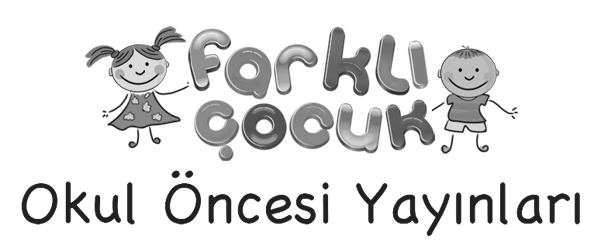 MİLLİ EĞİTİM  BAKANLIĞI  OKULÖNCESİ EĞİTİM PROGRAMITAM  GÜNLÜK EĞİTİM  AKIŞIOkul adı	:	Tarih	: 01/10/2014Yaş grubu (Ay)	:Öğretmen Adı	:Güne Başlama ZamanıOyun ZamanıÖğrenme merkezlerinde oyunKahvaltı, TemizlikEtkinlik Zamanı“Hayalimdeki ev”  Türkçe etkinliği,sanat etkinliği(Bütünleştirilmiş ,büyük grup ve bireysel etkinlik)Öğle Yemeği, TemizlikDinlenme ZamanıKahvaltı, TemizlikEtkinlik Zamanı“Bir….nerdesin?“  matematik –Oyun etkinliği (Bütünleştirilmiş Bireysel etkinlik)Oyun ZamanıÖğrenme merkezlerinde oyunGünü Değerlendirme ZamanıEve GidişGenel Değerlendirme:TAM GÜNLÜK EĞİTİM PLANIHAYALİMDEKİ EVİMEtkinlik Çeşidi	: Türkçe etkinliği-Sanat etkinliği  (Bütünleştirilmiş,büyük grup ve bireysel etkinlik)Yaş grubu	:KAZANIM VE GÖSTERGELERDil gelişimKazanım 7. Dinlediklerinin/izlediklerinin anlamını kavrar.Göstergeleri: Sözel yönergeleri yerine getirir. Dinlediklerini/izlediklerini açıklar.Dinledikleri/izledikleri hakkında yorum yapar.Motor gelişimKazanım 4.Küçük kas kullanımı gerektiren hareketleri yapar.Göstergeleri: Malzemeleri keser. Malzemeleri yapıştırır.Değişik malzemeler kullanarak resim yapar.
Sosyal ve duygusal gelişimKazanım 3. Kendini yaratıcı yollarla ifade eder.Göstergeleri: Duygu, düşünce ve hayallerini özgün yollarla ifade eder. Özgün özellikler taşıyan ürünler oluşturur.ÖĞRENME SÜRECİ 	Çocukların  sandalyelerini alarak yarım ay şeklinde oturmaları istenir.Öğretmen eline bir ev maketi alır.Çocuklara gördüğünüz ev kaç katlı sayalım.Çatısı ne renk ? Sizin evlerinize benziyor mu? vb. diye sorar. Çocuklar evin kaç katlı olduğunu sayarak söylerler.	Çocuklara evlerinin kaç katlı olduğu sorulur.Evin bölümleri hakkında konuşulur.Çocuklara birbirinden  farklı ev resimleri(şato, saray, gökdelen, çadır, köy evleri, kulübe, apartman) gösterilerek   bu evlerin benzerlik ve farklılıkları,  yaşadıkları evlerin hangisine benzediği ile ilgili düşünceleri alınır. “Evimizin Lambası” adlı parmak oyununu hep birlikte söylenir.Parmak oyunuEVİMİZİN LAMBASIEvimizin lambası	(Sol el avuç içi aşağıya gelecek şekilde parmaklar açık tutulur yukarı kaldırılır)		Pat dedi patladı	(İki el birbirine vurulur pat diye ses çıkarılır)Çat dedi çatladı	(Lamba şeklinde tutulan sol elin parmakları hızla açılır kapatılır)Babam yeni bir ampul  aldı	(Sağ el parmakları yukarı tutulur parmaklar birbirine yaklaştırılır değdirilmeden tutulur)Çevirdi çevirdi çevirdi	(Sağ el  parmakları yukarı gelecek şekilde tutulur, çevirme hareketi yapılır)Düğmeye bastı çıt	(Sağ el ile sağ kulak memesi çekilir)Lamba yanmadı                     Pat dedi patladı	(İki el birbirine vurulur pat diye ses çıkarılır)Çat dedi çatladı	(Lamba şeklinde tutulan sol elin parmakları hızla açılır kapatılır)Babam yine bir ampul aldıÇevirdi çevirdi çevirdi	(Sağ el  parmakları yukarı gelecek şekilde tutulur, çevirme 	hareketi yapılır)Ampulü taktıDüğmeye bastı çıt	(Sağ el ile sağ kulak memesi çekilir)Lamba yanmadı Pat dedi patladı	(İki el birbirine vurulur pat diye ses çıkarılır)Çat dedi çatladı	(Lamba şeklinde tutulan sol elin parmakları hızla açılır kapatılır)Babam yine bir lamba aldıÇevirdi, çevirdi, çevirdi	(Sağ el  parmakları yukarı gelecek şekilde tutulur, çevirme hareketi yapılır)Ampulü taktıDüğmeye bastı çıt	(Sağ el ile sağ kulak memesi çekilir)Lamba yandı Evimizi aydınlattı.	(Eller başın yukarısından yanlara doğru açılır)      (S.TABAR) Çocuklar çalışma masalarına geçerler.Masada karton şurup kutuları ve çeşitli geometrik şekillerin çizili olduğu el işi kağıtları vardır.”Çocuklar bu malzemeleri kullanarak hayalinizdeki evleri yapmayı ister misiniz?’’diye sorar. Çocuklar masada bulunan kare, üçgen ve daire şekillerinin çizili olduğu el işi kağıtlarını keserler. Çalışmayı tamamlayan çocuklar arkadaşlarına yaptıkları evlerle ilgili açıklama yapar.Öğretmen çocukları pencerenin önüne çağırır.Çocukların çevreyi incelemelerini ister.Binaların birbirine uzaklığına dikkat çekilir.Çocuklar düşüncelerini söylerler.Öğretmen çocuklara mukavva verir.Yapılan evleri çocuklar diledikleri şekilde mukavva üzerine yapıştırırlar.Mahalle projesi fen köşesine uygun bir yere konur.MateryallerA4 kağıdı,renkli el işi kağıdı,yapıştırıcı,makas,pastel boyaSözcüklerKavramlarEv,apartman, LambaDeğerlendirmeHayalinizdeki evi yaparken zorlandınız mı? Sizin eviniz kaçıncı katta? Evinizin bahçesi var mı?Evinizin olduğu bina hangi renk? Sizce bir evde olması gereken en önemli eşya nedir?Parmak oyunumuzun adı neydi?Parmak oyununu söylerken eğlendiniz mi?UyarlamaBİR NERDESİN?Etkinlik Çeşidi	: Matematik etkinliği –Oyun etkinliği (Bütünleştirilmiş bireysel etkinlik)Yaş grubu	:KAZANIM VE GÖSTERGELERBilişsel gelişimKazanım 1. Nesne/durum/olaya dikkatini verir.Göstergeleri: Dikkat edilmesi gereken nesne/durum/olaya odaklanır. Dikkatini çeken nesne/durum/olaya yönelik sorular sorar.Kazanım 3. Algıladıklarını hatırlar.Göstergeleri: Nesne/durum/olayı bir süre sonra yeniden söyler.Hatırladıklarını yeni durumlarda kullanır.Motor gelişimiKazanım 1.Yer değiştirme hareketleri yapar.Göstergeleri: Çift ayak sıçrayarak belirli mesafe ilerler.ÖĞRENME SÜRECİ	Öğretmen sınıfa elinde bir kutu ile gelir.Kutunun üzerinde  sayılar karışık olarak büyük boyutta yazılmıştır. Çocuklardan  kutunun içinde ne olduğunu tahmin etmelerini istenir.Sonra kutunun içinden bir rakamının yazılı olduğu kartı çıkarır.Çocuklara elindeki sayının kaç olduğu sorulur. Çocukların tahmininden sonra sayının 1 olduğu açıklanır.“Şimdi sizinle bir oyun oynayacağız.Elimde gördüğünüz sayı kartını sınıfımızda uygun bir yere saklayacağız.Sınıftan saymaca ile bir arkadaşınız dışarı çıkacak.Biz sayıyı sakladıktan sonra içeri gelecek.Sayının nerede saklı olduğunu bulmaya çalışacak.”  Ebe olan çocuk sayıya yaklaştığında tüm çocuklar hızlı hızlı alkışlayacaklar,uzaklaştığında ise yavaş alkışlayacaklar.Oyun çocukların ilgilerine göre uzatılabilir.Materyaller
Büyük boy karton kutu,sayı kartıSözcüklerKavramlarSayı(1 sayısı)
DeğerlendirmeOyunumuzu beğendiniz mi? Kutunun içinden başka ne çıkabilirdi? Sizce bu oyun başka nasıl oynanabilirdi?Daha önce 1 sayısını biliyor muydunuz ? Haydi 1 kez el çırpalım,haydi bir kez daha hoplayalım  vb soruların ardından çalışma sayfaları dağıtılarak yönergeleri açıklanır.‘‘Her güneşi bir bulutla eşleştirelim.Pınar ,seksek oynamayı çok seviyor.Oyunun sonuna gelmesi için Pınar'ın kaç kere zıplaması gerekiyor? Söyleyelim. Şimdi de hep birlikte zıplayalım" der.
UyarlamaMİLLİ EĞİTİM  BAKANLIĞI  OKULÖNCESİ EĞİTİM PROGRAMITAM  GÜNLÜK EĞİTİM  AKIŞIOkul adı	:	Tarih	: 02/10/2014Yaş grubu (Ay)	:Öğretmen Adı	:Güne Başlama ZamanıOyun ZamanıÖğrenme merkezlerinde oyunKahvaltı, TemizlikEtkinlik Zamanı“Mavi yağmur damlaları”  isimli bütünleştirilmiş sanat etkinliği –Türkçe etkinliğiÖğle Yemeği, TemizlikDinlenme ZamanıKahvaltı, TemizlikEtkinlik Zamanı“Eller yukarı ,eller aşağı” isimli bütünleştirilmiş okuma yazmaya hazırlık çalışması –HareketetkinliğiOyun ZamanıÖğrenme merkezlerinde oyunGünü Değerlendirme ZamanıEve GidişGenel Değerlendirme:TAM GÜNLÜK EĞİTİM PLANIMAVİ YAĞMUR DAMLALARIEtkinlik Çeşidi	: Sanat etkinliği(Bireysel etkinlik)Yaş grubu	:KAZANIM VE GÖSTERGELERBilişsel gelişimKazanım 1. Nesne/durum/olaya dikkatini verir.Göstergeleri: Dikkat edilmesi gereken nesne/durum/olaya odaklanır.Kazanım 5. Nesne ya da varlıkları gözlemler.Göstergeleri: Nesne/varlığın  rengini söyler. Motor gelişimKazanım 4.Küçük kas kullanımı gerektiren hareketleri yapar.Göstergeleri: Değişik malzemeler kullanarak resim yapar.ÖĞRENME SÜRECİ        Öğretmen cd den yağmur sesi dinletir ve“Yağmur yağıyor” adlı tekerlemeyi söyleyerek çocukların dikkatini çeker.Yağmur YağıyorYağmur yağıyorSeller akıyorArap kızı Camdan bakıyorYağmurun kullandığımız suyun kaynağı olduğuna dikkat çekilir.Çocukların bu konuda fikir yürütmeleri sağlanır. ‘‘Musluğumuzdan akan su nereden geliyor?’’diye sorulur.-  Musluktan damlayan su damlası, borulardan, derelerden, göle ulaşmasını, buharlaşarak gökyüzüne çıkmasını, sonra yağmur olarak tekrar yeryüzüne inişini öğretmen kısaca anlatır. "Parmaklarınızla yağmur yağdırmak ister misiniz?" diye sorar.Çocuklar çalışma masalarına alınır.Masalara mavi renkli parmak boyası ve resim kağıdı vardır.Çocuklara parmak boyalarının kapağını açmalarını ve boyanın hangi renk olduğunu söylemeleri  istenir.Çocuklar parmak baskısı yaparak yağmur damlaları yaparlar.Çalışma bitiminde yapılan etkinlikler panoda sergilenir. Materyaller A4 kağıdı,pastelboya,parmak boyasıSözcükleryağmur, bulutKavramlarRenk(Mavi)
Aile katılımıEvlerinde bulunan eşyaların renkleri hakkında çocuklarıyla sohbet etmeleri istenir.DeğerlendirmeÇalışmamızdan hoşlandınız mı?Sizce yağmur neden yağar?Mavi renkle başka hangi çalışmayı yapmak isterdiniz?Sınıfımızda mavi renkte neler var? Sınıfımızda mavi renkte kıyafeti olanlar kimler?
UyarlamaELLER YUKARI, ELLER AŞAĞIEtkinlik Çeşidi	:Okuma yazmaya hazırlık etkinliği-Hareket etkinliği (Bütünleştirilmiş büyük grup 		etkinliği)Yaş grubu	:KAZANIM VE GÖSTERGELERBilişsel gelişimKazanım 10. Mekânda konumla ilgili yönergeleri uygular.Göstergeleri: Mekânda konum alır. Motor gelişimKazanım 5. Müzik ve ritim eşliğinde hareket eder.Basit dans adımları yapar.Müzik ve ritim eşliğinde dans eder.ÖĞRENME SÜRECİÖğretmen, çocuklar etkinliğe başlamadan önce oyun alanını düzenler.Çocukların el ele tutuşup halka olması istenir. Çocuklara şöyle seslenir;“Çocuklar ben  hareketli bir müzik açacağım,siz müzik eşliğinde dans edeceksiniz.Ben müziği kapatıp, eller yukarı dediğimde herkes ellerini yukarı kaldıracak,eller aşağı dediğim zaman herkes ellerini aşağı indirecek. Şaşıran oyundan çıkacak” der. Müzik başlar, çocuklar dans ederler. Müzik  kapatılır, eller yukarı  yada aşağı der. Şaşıran çocuklar olursa oyun dışı kalırlar. Oyunun ikinci aşamasında ise çocuklar ikişerli eş olurlar. Aynı şekilde dans edilir.Müzik durduğunda eşler sırt sırta verip öğretmenin komutuna göre elleri yukarı yada aşağıda tutarlar.Ancak eşlerden biri şaşırırsa oyundan çıkmış sayılırlar. Öğretmen çocuklara okulda mutlu olup olmadıklarını sorar. Çocuklar tek tek söz alarak konuşur duygularını ifade ederler.Okulda en çok hoşlandıkları etkinlik,en çok zaman geçirdikleri öğrenme merkezleri hakkında konuşurlar.Öğretmen çocuklara ‘‘Ben size hangi organınızın adını söylersem siz iki kez o organınıza dokunacaksınız’’der.Öğretmen  burun der.Çocuklar iki kez burunlarına dokunurlar.Öğretmen sıra ile göz ,kulak eller diyerek çalışmayı çoğaltır.Çocukların iki kez dokunmaları gerektiği vurgulanır.Materyaller Müzik cd siSözcüklerKavramlarYön /mekanda konum(Yukarı-Aşağı)Değerlendirme	Oyunumuz eğlencelimiydi? Sizce bu oyunu başka nasıl oynayabilirdik? Dans ederken biz şarkı söyleseydik, hangi şarkıyı söylemek isterdiniz? Hareketleri yaparken zorlandınız mı? Soruların ardından çalışma sayfaları dağıtılarak yönergeleri açıklanır.Pınar, okula gitmek istemiyor. Sence Pınar okula neden gitmek istemiyor? Sen Pınar'ın anne ve babasının yerinde olsaydın; Pınar'ın okula gitmesi için ona ne söylerdin? Okulumuzda neler var? Söyleyelim. Hayal bulutunun içine sınıfımızda olmasını istediğimiz bir şeyin resmini çizelim.”‘‘Ponpon ve Köpük'ün eşya ve yiyeceklerini inceleyelim. İçinde iki varlık olan kutucukların başlarındaki daireleri boyayalım.”UyarlamaMİLLİ EĞİTİM  BAKANLIĞI  OKULÖNCESİ EĞİTİM PROGRAMIYARIM GÜNLÜK EĞİTİM  AKIŞIOkul adı	:	Tarih	: 03/10/2014Yaş grubu (Ay)	:Öğretmen Adı	:Güne Başlama ZamanıOyun ZamanıÖğrenme merkezlerinde oyunKahvaltı, TemizlikEtkinlik Zamanı“Bugün bayram çocuklar” isimli bütünleştirilmiş sanat - Müzik etkinliği-Drama etkinliği
“Mandallarla oynayalım”  isimliokuma yazmaya hazırlık etkinliğiGünü Değerlendirme ZamanıEve GidişGenel Değerlendirme:YARIM GÜNLÜK EĞİTİM PLANIBUGÜN BAYRAM ÇOCUKLAREtkinlik Çeşidi	:Sanat Etkinliği-Müzik etkinliği-Drama etkinliği (Bütünleştirilmiş bireysel /büyük grup 		etkinliği)Yaş grubu	:KAZANIM VE GÖSTERGELERİMotor gelişimiKazanım 4. Küçük kas kullanımı gerektiren hareketleri yapar. Göstergeleri: Değişik malzemeler kullanarak resim yapar. Kazanım 5. Müzik ve ritim eşliğinde hareket eder.Basit dans adımlarını yapar.Müzik ve ritim eşliğinde dans eder.Sosyal ve Duygusal gelişimKazanım 3. Kendini yaratıcı yollarla ifade eder. Göstergeleri: Duygu, düşünce ve hayallerini özgün yollarla ifade eder.  Özbakım becerileriKazanım 3. Yaşam alanlarında gerekli düzenlemeler yapar.Göstergeleri: Ev ve okuldaki eşyaları temiz ve özenle kullanır, toplar, yerleştirir. ÖĞRENME SÜRECİ	Çocuklara yarın kurban bayramının ilk günü olduğu hatırlatılır.Bayramda aile büyüklerini ziyaret etmenin öneminden bahsedilir.Çocuklara bayramda kimleri ziyaret edecekleri sorulur.Çocukların düşüncelerini açıklama fırsatı verilir.Öğretmen eline resim kağıdına pastel boya ile çizilmiş bir resim gösterir.”Sizce bu resim kimin? Neden bende duruyor?Bu resmi ben yapmış olabilir miyim?’’ diye sorar.Çocukların düşünceleri dinlendikten sonra öğretmen konuşmasına devam eder.”Çocuklar bakın bu resmi bana, beni ziyarete gelen bir öğrencim getirdi.Ben bu resmi aldığımda çok mutluoldum.Bu resmide saklayacağım.Sizlerde bayramda ziyarete gideceğiniz bir yakınınıza böyle güzel bir hediye vermek ister misiniz?’’diyesorar.Çocukların olumlu cevabının ardından “Haydi bayram hediyesi yapıyoruz” diyerek masalara geçilir. Çocuklar pastel boya ile resim yaparlar.Öğretmen çocuklara resmi kime yaptıklarını sorar.Gerekli notları alır.Çocuklar resimlerini tamamladıktan sonra, minderleri alarak yere çember şeklinde otururlar.  CD’den Barış Manço’ nun“Bugün Bayram” şarkısını dinletilir.Şarkı birkaç kez söylenerek tekrar edilir.                        					BAYRAM Bugün bayram				Bugün bayram çabuk olun çocuklar.
Erken kalkın çocuklar.			Anneniz evde sizi bekler, Giyelim en güzel giysileri,		Elimizde taze kır çiçekleri,
Elimizde taze kır çiçekleri,		Üzmeyelim bugün hiç annemizi
Üzmeyelim bugün hiç annemizi.	  Çocukların müzik eşliğinde serbest dans etmeleriistenir.Yapılacak canlandırma çalışması için çocuklara açıklama yapar.”Çocuklar bugünün bayram olduğunu düşünüz.Siz bayrama özel çok güzel kostümler almış ve dans ediyorsunuz.İsteyen farklı bir kişiyi canlandırabilir.Ben müziği durdurduğumda hiç kimse  hareket etmeyecek.Ben size hangi kıyafeti  ve kimi canlandırdığınızı soracağım’’ denir.  	Müzik açılır çocuklar diledikleri şekilde dans eder. Müzik durdurulur. Çocuklara hangi kostümü giydiklerini ,kimi canlandırdıklarını sorulur. (Asker oldum ,gelin oldum,bebek oldum ,anne oldum vb.)MateryallerPastel boya,resimkağıdı,müzik cd siSözcüklerBayram,hediye,kır çiçeği KavramlarDeğerlendirmeÇocuklar yaptıkları resimleri alarak arkadaşlarına gösterir,neler yaptıklarını tüm arkadaşlarına anlatır. Söylediğimiz şarkının adı neydi?Şarkımızı beğendiniz mi?En çok hangi hareketi yaparken zorlandınız?Dans ederken kendinizi nasıl hissediyorsunuz?UyarlamaMANDALLARLA OYNAYALIMEtkinlik Çeşidi :Okuma yazmaya hazırlık çalışması (Bireysel etkinlik)Yaş grubu	:KAZANIM VE GÖSTERGELERİBilişsel gelişimKazanım 4.Nesneleri sayar.Göstergeleri:Belirtilen sayı kadar nesneyi gösterir.Kazanım 6.Nesne ya da varlıkları özelliklerine göre eşleştirir.Göstergeleri: Nesne/varlıkları birebir eşleştirir.Nesne/varlıkları miktarına göre eşleştirir. ÖĞRENME SÜRECİ	Çocuklar çember biçiminde yere oturmaları istenir.Çemberin ortasına birbirleriyle ilişkili olan malzemeler konur.Kalem ve kalem kutusu,tencere ve kepçe,çiçek ve vazo,sürahi ve bardak vb. Çocuklardan  birbirleriyle ilişkili olan varlıkları eşleştirmeleri istenir.Çember ortasında bulunan bir sepetlerden birinin içine çok sayıda mandal  diğer sepetin içine de  boya kalemleri konur.Çocuklardan birisi seçilerek çeşitli sayılarda mandalı alması istenir.”Sepetin içinden iki mandal çıkar ” gibi.Çalışmanın ikinci aşamasında ise öğretmen eline üç mandal alıp yere koyar.Çocuklara yerde kaç mandal olduğu sorar.Çocuklar yerdeki mandal sayısı ile aynı sayıda  kalemi sepetten alıp mandalların yanına koyarlar.MateryallerBoya kalemleri,çalışma sayfasıSözcüklerKavramlarRitmik sayma DeğerlendirmeÇocuklara alıştırma sayfaları dağıtılır.“Birbirleriyle ilişkili olan varlıkları ,kesik çizgileri tamamlayarak birleştirelim.Pınar ile Çınar aşçı olmuşlar.Pınar’ın aşçı şapkasındaki meyvelerle Çınar’ın şapkasındaki benekleri karşılaştıralım.Aynı sayıdaki meyve ile beneği eşleştirelim.“Süslü yumurtalardan bir (iki,üç dört )tanesini çember içine alalım.”UyarlamaMİLLİ EĞİTİM  BAKANLIĞI  OKULÖNCESİ EĞİTİM PROGRAMITAM  GÜNLÜK EĞİTİM  AKIŞIOkul adı	:	Tarih	: 08/10/2014Yaş grubu (Ay)	:Öğretmen Adı	:Güne Başlama ZamanıOyun ZamanıÖğrenme merkezlerinde oyunKahvaltı, TemizlikEtkinlik Zamanı“Sevimli dostlarımız” isimli bütünleştirilmişTürkçe etkinliği-Drama çalışması-Sanat etkinliği“Nesneleri sayalım” isimli bütünleştirilmiş Matematik Etkinliği - Okuma yazmaya hazırlık etkinliğiGünü Değerlendirme ZamanıEve GidişGenel Değerlendirme:TAM GÜNLÜK EĞİTİM PLANISEVİMLİ DOSTLARIMIZEtkinlik Çeşidi	:Türkçe etkinliği-Drama çalışması-Sanat etkinliği(Bütünleştirilmiş büyük ve küçükgrup 		  etkinliği,bireysel etkinlik)Yaş grubu	:KAZANIM VE GÖSTERGELERBilişsel gelişimKazanım 3. Algıladıklarını hatırlar. Göstergeleri: Nesne/durum/olayı bir süre sonra yeniden söyler. Hatırladıklarını yeni durumlarda kullanır.Dil gelişimiKazanım 8. Dinlediklerini/izlediklerini çeşitli yollarla ifade eder. Dinlediklerini/izlediklerini resim, müzik, drama, şiir gibi çeşitli yollarla sergiler.Kazanım 10. Görsel materyalleri okur.Göstergeleri: Görsel materyalleri inceler. Görsel materyaller ile ilgili soru sorar.Görsel materyaller ile ilgili sorulara cevap verir.Motor gelişimiKazanım 4. Küçük kas kullanımı gerektiren hareketleri yapar.Göstergeleri:Değişik malzemeler kullanarak resim yapar. Malzemeleri yapıştırır.Sosyal ve Duygusal GelişimKazanım 3. Kendini yaratıcı yollarla ifade eder.Göstergeleri: Duygu, düşünce ve hayallerini özgün yollarla ifade eder.ÖĞRENME SÜRECİ	Çocukların sandalyelere yarım ay şeklinde oturmaları istenir.Hayvanlarla ilgili  hazırlanan slayt izletilir.Slaytta nelerin dikkatlerini çektiği sorulur.‘‘Hangi hayvanları tanıyordunuz?Daha önce bu hayvanlardan hangisini yakından gördünüz?’’diye sorulur.Öğretmen her çocuğa birer tane hayvan resminin olduğu kart verir.Çocukların bir süre resmi incelemelerine fırsat tanınır. ‘‘Elinizde tuttuğunuz kartta hangi hayvanın resmi var? Nasıl ses çıkarır?Nerede yaşar?Ne ile beslenir?Nasıl hareket eder?’’Vb sorular sorar.Çocuklar ellerindeki hayvanın özelliklerini açıklarlar ve canlandırırlar.‘‘Fil’’ adlı  tekerleme hep birlikte  söylenir. Bilmeceler sorulur.TekerlemeFİLFili koyduk balonaBaşladı havada uçmayaYumurta pişsin tavada  Fil dolaşsın havada   (S.TABAR)BİLMECELER Muzu çok severim,	Gölde yüzerim,Daldan koparır yerim.	Her yerde gezerim.Tadı güzel diyerek,	Perde perde ayağım, Daldan dala gezerim.	En güzel ben yüzerim. (balık)     (maymun)Öğretmen kısa bir öykü anlatır.CAMA KİM VURUYOR?	Sabah olmuş güneş Bartu’nun odasını aydınlatmaya başlamıştı. Çıt..çıt..çıt diye cama vurulduğunu duydu. Yatağından kalkarak, sesi daha dikkatlice dinlemeye başladı. Çıt…çıt…doğruydu, sesler camdan geliyordu. Perdeyi yavaş yavaş araladı ve sonuna kadar açtı.	Bartu, sevinçle pencerenin önünde duran kuşa baktı. Bu küçük bir serçeydi. Karnı acıkmış olmalı diyerek annesinin yanına gitti. Annesine olanları anlattı.Annesi ona biraz ekmek verdi. Bartu hemen ekmeği ufak parçalara ayırdı. Pencerenin önüne geldiğinde serçe onu görünce uçup ağacın dalına kondu.	-Ben sana zarar vermeyeceğim minik kuş, bak sana yiyecek getirdim, dedi.Bartu ekmek kırıntılarını pencerenin önündeki mermerin üzerine bıraktı. Bartu içeriye geçti. Kuşu izlemeye başladı.Kısa bir süre sonra minik serçe uçup pencerenin önündeki mermere kondu. Ekmekleri yemeye başladı. Bartu çok sevinmişti.	Yavaşça kuşa yaklaştı. Ona dokunmak istiyordu. Elini uzattı. Kuşun başını okşamaya başladı. Minik serçe bu kez kaçmamıştı. Bartu onu eline aldı. Minik serçe cikcikcik ötmeye başladı. Sanki Bartu’ya teşekkür eder gibiydi.	O günden sonra Bartu her sabah minik serçenin cama vurmasıyla uyanıyor, minik kuşa yiyecek veriyordu.  Minik kuş ve Bartu çok iyi iki dost olmuşlardı.Öykünün sonunda öğretmen ;“Bartu o sabah nasıl uyandı? Bartu’nun  odasının camına kim vurmuştu? Bartu minik serçeyi görünce ne yaptı?Minik serçe  neden artık Bartu’dan kaçmıyordu?Siz Bartu’nun yerinde olsaydınız ne yapardınız?’’diyesorar.Çocukların cevaplarını dinlenir.Çocuklar sanat etkinliği için masalara geçerler.Çocuklar ellerindeki hayvan resimlerini resim kağıdına yapıştırılar.Çocuklar pastel boyalarını kullanarak hayvanın yaşadığı yeri hayal edip çizerler. Çocuklar birbirlerinden farklı ürünler oluşturmaları için yönlendirilir.Çalışma sonunda yaptıkları resimleri anlatırlar.Evlerinden getirdikleri hayvan resimleri hakkında konuşulur.Evcil ve vahşi hayvanlar olarak gruplanır. İki fon kartonu alınır.Çocuklar sayıları eşit iki grup oluştururlar. Birinci grup evcil hayvanların resimleri ikinci grup vahşi hayvan resimleri fon kartonuna yapıştırır. MateryallerHayvanlarla ilgili slayt,hayvan resimleri yapıştırıcı SözcüklerHayvan isimleriKavramlar
Aile katılımıÇocuklarıyla hayvanlara nasıl davranılması  gerektiğini hakkında konuşulmasını isteyebilirsiniz.Çocuklarınızla "Hayvanları Koruma Günü" hakkında sohbet edebilirsiniz.Çocuğunuzla birlikte “Hayvanları Koruma Günü” ile ilgili resim yaparak sergilemek üzere okula yollamaları istenir.Ailelerden birkaç gün öncesinden evlerinde var ise eski dergi, gazetelerden hayvan resimlerini kesip getirmeleri istenir. Çocuğunuzla birlikte “Hayvanları Koruma Günü” ile ilgili resim yaparak sergilemek üzere okula yollamaları istenir.
DeğerlendirmeResimlerini gördüğümüz hayvanlardan en uzunu hangisidir? Resimlerini gördüğümüz hayvanlardan en tüylü olan hangisidir?Resimlerini gördüğümüz  hayvanlardan en hızlı olan hangisidir?Bir çiftliğiniz olsa hangi hayvanlarınız olsun isterdiniz?Evinde hayvan besleyen var mı?Tekerlememizde hangi hayvandan bahsettik?Tekerlememizi beğendiniz mi?Bir hayvanın olsun ister misin?UyarlamaNESNELERİ SAYALIMEtkinlik Çeşidi	:Matematik Etkinliği-Okuma yazmaya hazırlık etkinliği(Bütünleştirilmiş bireysel etkinlik)Yaş grubu	:KAZANIM VE GÖSTERGELERBilişsel gelişimKazanım 4. Nesneleri sayar.Göstergeleri: İleriye/geriye doğru birer birer ritmik sayar. Belirtilen sayı kadar nesneyi gösterir. Saydığı nesnelerin kaç tane olduğunu söyler.Kazanım 5.Nesne ya da varlıkları gözlemler.Göstergeleri: Nesne/varlığın uzunluğunu söyler.Kazanım 6.Nesne ya da varlıkları özelliklerine göre eşleştirir.Göstergeleri: Nesne/varlıkları miktarına göre eşleştirir. Motor  gelişimKazanım 2. Denge hareketleri yapar. Göstergeleri :Çizgi üzerinde yönergeler doğrultusunda yürür.ÖĞRENME SÜRECİ	Çocukların yere çember şeklinde oturmaları sağlanır. Ellerine plastik bardaklar almaları ve plastik bardakların içine tabaklarda bulunan büyük boy boncuklardan üç tane koymaları istenir.Sonra her çocuk yanındaki arkadaşının bardağı ile kendi bardağını değiştirir.Çocukların arkadaşlarının bardağındaki boncukların kaç tane olduğunu sayarak söylemesi istenir.Çocuklar bu kez bardaklarına dört tane boncuk  koyarlar. Çalışma sırasında bardaklar elden ele gezdirilerek eksik olan boncukları bulup tamamlamaları istenir.	Yere birbirine paralel iki çizgi çizilir.Çocuklara hangi çizginin daha uzun, hangi çizginin daha kısa olduğu sorulur. Önce kısa çizgi üzerinde, daha sonra uzun çizgi üzerinde yürümeleri istenir.MateryallerÇalışma sayfası,pastelboya,kurşun kalem SözcüklerKavramlarBoyut(Uzun/kısa), Sayma(Ritmik sayma)Değerlendirme		Çalışma sayfaları dağıtılarak yönergeleri açıklanır.‘‘Pınar'ın eşyalarını inceleyelim. İçinde üç varlık olan kutucukların başlarındaki daireleri boyayalım.Çınar'ın oyuncaklarını inceleyelim. İçinde dört oyuncak olan kutucukların başlarındaki daireleri boyayalım. Resimdeki çocuklardan hangileri yanlış davranıyor?Yanlış davranan çocukların ayakkabılarını sarı renge boyayalım.Salıncağın önünde duran çocuğun başına neler gelebilir? Parkta oynarken nelere dikkat etmeliyiz.Labirent: Ponpon'un Pınar'a, Köpük'ü ise Çınar'a ulaştıralım.Hangisinin yolu daha uzun?  Hangisinin balonunun ipi daha kısa? Söyleyelim.UyarlamaMİLLİ EĞİTİM  BAKANLIĞI  OKULÖNCESİ EĞİTİM PROGRAMITAM  GÜNLÜK EĞİTİM  AKIŞIOkul adı	:	Tarih	: 09/10/2014Yaş grubu (Ay)	:Öğretmen Adı	:Güne Başlama ZamanıOyun ZamanıÖğrenme merkezlerinde oyunKahvaltı, TemizlikEtkinlik Zamanı“Dünya çocukları” isimli bütünleştirilmiş Türkçe etkinliği ve Sanat etkinliğiÖğle Yemeği, TemizlikDinlenme ZamanıKahvaltı, TemizlikEtkinlik Zamanı“Zıp zıp kurbağa” isimli bütünleştirilmişhareket ve matematik etkinliğiOyun ZamanıÖğrenme merkezlerinde oyunGünü Değerlendirme ZamanıEve GidişGenel Değerlendirme:TAM GÜNLÜK EĞİTİM PLANIDÜNYA ÇOCUKLARIEtkinlik Çeşidi	:Türkçe ve Sanat etkinliği (Bütünleştirilmiş bireysel ve grup  etkinliği)Yaş grubu	:KAZANIM VE GÖSTERGELERDil gelişimiKazanım 8.Dinlediklerini/izlediklerini çeşitli yollarla ifade eder.Göstergeleri: Dinledikleri/izledikleri ile ilgili sorular sorar.Dinledikleri/izledikleri ile ilgili sorulara cevap verir. Dinlediklerini/izlediklerini başkalarına anlatır. Dinlediklerini/izlediklerini resim, şiir, gibi çeşitli yollarla sergiler.Motor gelişimKazanım 4.Küçük kas kullanımı gerektiren hareketleri yapar.Göstergeleri:Malzemeleri yapıştırır. Değişik malzemeler kullanarak resim yapar.Sosyal ve duygusal gelişimKazanım 9.Farklı kültürel özellikleri açıklar.Göstergeleri: Kendi ülkesinin kültürüne ait özellikleri söyler. Kazanım 6.Kendisinin ve başkalarının haklarını korur.Göstergeleri: Haklarını söyler.Başkalarının hakları olduğunu söyler.ÖĞRENME SÜRECİ 	Çocuklar minderlerini alarak yere otururlar .Çocuklara “Dünya çocuk günü” ile ilgili bir video/slayt  izletilir.Çocukların belirgin fiziksel özelliklerinden bahsedilir.Çocuklara ‘‘Hiç farklı ülkeden insanlar,çocuklar gördünüz mü?’’diyesorulur.Gördükleri insanların fiziksel özelliklerinin nasıl olduğunu anlatmalarına imkan verilir.Yaşadıkları ülkelerin özelliklerinin nasıl olabileceği sorulur.Sadece bu günün değil yaşanılan her günün tüm dünya çocukları için mutlu geçmesi,barış içinde yaşanılması gerektiği vurgulanır.Bütün çocukların iyi yaşamaya ,iyi beslenmeye ve iyi eğitim almaya hakkı olduğu vurgulanır.”Bençocuğum “adlı parmak oyunu ve “Dünya çocuk günü” şiiri hep birlikte söylenir.BEN ÇOCUĞUMBen beş yaşındayım	(Sağ elin parmakları gösterilir)Bir yaşında yürümeye başladım	(Sağ elin işaret parmağı gösterilir,yürüme hareketi yapılır)İki yaşında konuşup şarkı söyledim.	(Sağ elin orta parmağı gösterilir,şarkı söylenir)3 yaşında koştum oynadım	(Sağ elin yüzük parmağı gösterilir,koşma hareketi yapılır)4  yaşında okula başladım	(Sağ elin serçe parmağı gösterilir)Şimdi beş yaşındayım ve çok mutluyum. (Sağ elin tüm parmakları gösterilir,gülümsenir) (S.TABAR)DÜNYA ÇOCUK GÜNÜBugün dünya çocuk günü,		Sevgi yuvanız olsun,Gününüz kutlu olsun.			Kalbiniz neşe dolsun.Büyüyün sevgiyle,			Tüm dünya çocuklarının,Gününüz kutlu olsun.			Geleceği güneş olsun.    (S.TABAR)Çalışma masalarına geçilir.Masada bulunan çalışma kağıtlarında dünya çocuklarının resimleri bulunmaktadır.Çocuklar bu resimleri pastel boyaları ile boyarlar.Büyük boy kraft kağıdının ortasına dünya modeli resmi yapıştırılır.Çocuklar boyadıkları resimlerini dünya resminin etrafına yapıştırırlar.MateryallerYapıştırıcı,kraft kağıdı ,çocuk resimlerinin olduğu A4 kağıdı ,pastel boyaSözcüklerDünya ,sevgi, ülke KavramlarDeğerlendirmeÇalışmamızı yaparken hangi malzemeleri kullandık?Boyadığımız resimler ne ile ilgiliydi?Boyama yaparken neler hissettiniz?UyarlamaZIP ZIP KURBAĞAEtkinlik Çeşidi	:Hareket etkinliği-Matematik etkinliği (Bütünleştirilmiş büyük ve küçük grup etkinliği)Yaş grubu	:KAZANIM VE GÖSTERGELERBilişsel Gelişim Kazanım 4. Nesneleri sayar.Göstergeleri: İleriye/geriye doğru birer birer ritmik sayar.Kazanım 10.Mekânda konumla ilgili yönergeleri uygularGöstergeleri: Mekânda konum alır. Dil gelişimiKazanım 10. Görsel materyalleri okur. 	Göstergeleri: Görsel materyalleri inceler. Görsel materyalleri açıklar. Motor gelişimKazanım 1.Yer değiştirme hareketleri yapar.Göstergeleri: Belli bir yüksekliğe zıplar.Çift ayak sıçrayarak belirli mesafe ilerlerÖzbakım becerileriKazanım 8. Sağlığı ile ilgili önlemler alır.Göstergeleri: Sağlığını korumak için yapması gerekenleri söyler. Sağlığına dikkat etmediğinde ortaya çıkabilecek sonuçları açıklar.Sağlığını korumak için gerekenleri yapar.ÖĞRENME SÜRECİÇocuklar oyun alanına geçerler. Çocuklara “Zıp zıp kurbağa” adlı oyunun oynanacağı söylenir.Tüm çocuklar kurbağa gibi zıplayarak oyun alanında dolaşırlar."Küçük kurbağa" adlı şarkı dinletilir.  Müzik kapatıldığında çocuklar ikişerli eş olurlar.Eşlerden birinin kurbağa gibi zıplaması diğerinin de elini arkadaşının başına koyarak kaç kez zıpladığını sayması istenir.(1,2,3,4,5,6,7,8,9,10 )Oyun sonunda eşler yer değiştirilip tekrar edilir.Çocuklara temiz olmanın ve spor yapmanın öneminden bahsedilir.’’Neden spor yapmalıyız? Siz spor yapıyor musunuz?Hangi sporu izlemeyi seviyorsunuz?’’ diye sorulur.Çeşitli spor dallarına ait resimler gösterilir.Çocukların resimleri incelemelerine fırsat verilerek, hangi spor dalına ait olduğunu bulmaları istenir.Çocukların düşündüklerini arkadaşlarına anlatmaları için fırsat verilir.İstekli çocuklar sevdikleri spor dalının taklidini yaparlar.Yapılacak ikinci çalışma için iki çocuk öne çıkar. Öğretmen çeşitli yönlendirmeler vererek bir çocuğun konumunu almasını ister.Arkadaşının önüne geç,arkadaşının yanında dur,arkadaşının arkasına geç vb .Ardından tüm çocuklar ikişerli eş olurlar.İkili gruptaki çocuklardan birer ebe seçilir.Ebeler öğretmenin yaptığı yönlendirmelere göre konumunu alır. MateryallerMüzik cd si,çeşitli spor dallarına ait resimlerSözcüklerKurbağa,spor, sağlıkKavramlarSayı sayma(ritmik sayma), Konum(ön - arka)Aile katılımıVelilere notlar yazılarak çocuklarıyla birlikte bir spor merkezini ziyaret etmeleri istenir.DeğerlendirmeZıplarken zorlandınız mı?Sizce başka hangi hayvanlar zıplar?Daha önce hiç  kurbağa gördünüz mü?Kurbağalar nasıl beslenir biliyor musunuz?Çalışma sayfaları dağıtılarak yönergeleri açıklanır.‘‘Boş bırakılan alana,kişisel temizlik malzemelerimizden bir tanesini de biz çizelim.Yönergeli çalışma yapılır.Spor yapan Pınar ile Çınar’dan hangisi önde hangisi arkadadır?Önde olanın şapkasını boyayalım. Kümesin içindeki tavukları kırmızıya dışındaki tavukları ise istediğimiz renklere boyayalım”‘‘Pınar ile Çınar meyve yemeyi çok seviyor.İçinde beş meyve olan kutucukların başlarındaki daireleri boyayalım.’’UyarlamaMİLLİ EĞİTİM  BAKANLIĞI  OKULÖNCESİ EĞİTİM PROGRAMITAM  GÜNLÜK EĞİTİM  AKIŞIOkul adı	:	Tarih	: 10/10/2014Yaş grubu (Ay)	:Öğretmen Adı	:Güne Başlama ZamanıOyun ZamanıÖğrenme merkezlerinde oyunKahvaltı, TemizlikEtkinlik Zamanı“Mikrop beni hasta edemezsin ”isimli bütünleştirilmişfen etkinliği, drama etkinliği,Türkçe etkinliği, müzik etkinliğiÖğle Yemeği, TemizlikDinlenme ZamanıKahvaltı, TemizlikEtkinlik Zamanı“Hangi sporu yapıyorum?“ isimli bütünleştirilmiş okuma yazmaya hazırlık etkinliği,hareket etkinliğiOyun ZamanıÖğrenme merkezlerinde oyunGünü Değerlendirme ZamanıEve GidişGenel Değerlendirme:TAM GÜNLÜK EĞİTİM PLANIMİKROP   BENİ HASTA EDEMEZSİNEtkinlik Çeşidi	:Fen etkinliği-Drama etkinliği-Türkçe etkinliği-Müzik etkinliği(Bütünleştirilmiş etkinlik)Yaş grubu	:KAZANIMLAR VE GÖSTERGELERİBilişsel GelişimKazanım 1. Nesne/durum/olaya dikkatini verir.Göstergeleri: Dikkat edilmesi gereken nesne/durum/olaya odaklanır.Kazanım 17. Neden-sonuç ilişkisi kurar.Göstergeleri: Bir olayın olası nedenini söyler. Bir olayın olasın sonucunu söyler.Dil GelişimKazanım 7. Dinledikleri/izlediklerinin anlamını kavrar.Göstergeleri: Sözel yönergeleri yerine getirir.Dinledikleri/izlediklerini açıklar. Dinledikleri /izledikleri hakkında yorum yapar.Motor gelişimKazanım 5.Müzik ve ritim eşliğinde hareket eder.Göstergeleri: Bedenini, nesneleri ve vurmalı çalgıları kullanarak ritim çalışması yapar. Özbakım BecerileriKazanım 1. Bedeniyle ilgili temizlik kurallarını uygular.Göstergeleri: Saçını tarar.Dişini fırçalar.Elini/yüzünü yıkar. Tuvalet gereksinimine yönelik işleri yapar.Kazanım 8. Sağlığı ile ilgili önlemler alır.Göstergeleri: Sağlığını korumak için yapması gerekenleri söyler. Sağlığına dikkat etmediğinde ortaya çıkabilecek sonuçları açıklar. Sağlığını korumak için gerekenleri yapar.ÖĞRENME SÜRECİ  		Öğretmen çocuklar sınıfa gelmeden önce sınıfa sağlık köşesi hazırlar.Köşeye diş fırçası ,diş macunu ,el sabunu ,kağıt havlu,meyve ve sebze resimleri,süt kutusu, yumurta,peynir balık vb yiyecek resimlerinin olduğu besin albümü hazırlar. Çocuklarla birlikte yere çember şeklinde otururlar .Öğretmen  çocukların ilgisini fen merkezine çeker.Çocuklar bugün fen merkezimizde  değişiklikler gördünüz mü?diyesorar.Çocukların cevapları dinlenir .Çocukları fen merkezine  yönlendirerek inceleme yapmalarına fırsat verir.	Çocuklar yarım daire olacak şekilde otururlar.Öğretmen çocuklara ‘‘Sağlıklı olmak için nelere dikkat etmeliyiz?’’diye soru sorar.Çocuklara söz hakkı vererek fikirleri alınır.Öğretmen beslenmenin önemi,yiyecek içecekleri ayırım yapmadan yeme , yiyeceklerin temizliğine dikkat etme  temizliğin önemini vurgulayıcı açıklamalar yapar.Ardından “Mikrop” adlı parmak oyunu hareketleriyle birlikte yapar. çocuklara tekrar ettirir.MİKROP
Mikrop çıkmış yürümüş, yürümüş…	(Sağ elin baş parmağı sol kol üzerinde yürütülür.)
Bir evin açık kapısından içeri girmiş.	(Avuç ortasına gelinir.)
Bir de bakmış merdivenler var,
Başlamış çıkmaya.	(Parmaklardan çıkılır.)
Üst kata çıkınca, kapıyı vurmuş.	(Elin üst kısmına diğer elle vurulur.)
Tak… tak… kim o ?	(Çocuk sesi verilir, sağ baş parmak sallanır.)
Ben. Bay mikrop.	(Sağ elin baş parmağı mikroptur.)
Ne istiyorsun?	(Çocuk sesi verilerek diğer baş parmak sallanır.)
Seni hasta etmeye geldim.	(Mikrobun sesi verilir.)
Hayır… Beni hasta edemezsin.	(Hayır anlamında baş iki yana sallanır, işaret parmağı saklanır.)
Ben bol bol uyudum,	(Uyuma hareketi yapılır.)
İyi gıdalarla beslendim,	(Eller ağza götürülerek yeme hareketi yapılır.)
Temiz bir çocuğum,	(Vücut gösterilir.)
Aşı da oldum,	(İşaret parmağı ile, iğne yapma hareketi yapılır.)
Beni hasta edemezsin.	(Baş iki yana sallanır.)
Öyleyse ben gidiyorum.	(Mikrop merdivenlerden ıh, ıh diye parmaklardan indirilir.)
Annesi sabunlu su ile temizlik yapıyormuş,
Mikrobun ayağı kaymış, yuvarlamış,	(Yuvarlanma hareketi yapılır.)
Kendisini kapının dışında bulmuş.	(Eller sallanarak dışarıyı gösterme işareti yapılır.)"Cimcime neden hasta oldu?"konulu hikayeyi kukla ile anlatır. Kukla ile öykü anlatımı Cimcime neden hasta oldu?Cimcime	: Uf …ah…karnım çok ağrıyor..İbiş	: Merhaba Cimcime, burada ne yapıyorsun?Cimcime	: Uf….merhaba ...ay …İbiş merhaba.İbiş	: Cimcime neyin var ,hasta mısın?Cimcime	: Hayır hasta değilim.İbiş	: Öyleyse neden karnını tutup ufluyorsun?Cimcime	: Çok  fazla kiraz yedim, o yüzden biraz karnım ağrıyor.İbiş	: Neden  o kadar fazla kiraz yedin ?Cimcime	: Kirazı çok seviyorum görünce dayanamadım, kopardım  kopardım yedim, kopardım kopardım yedim.İbiş	: Saplarını mı   kopardın?Cimcime	: Hayır saplarını dalda bıraktım ,sadece tanelerini kopardım.İbiş	: Nasıl yani, ben hiçbir şey anlamadım.Cimcime	: Şu karşıdaki meyve bahçesini görüyor musun?İbiş	: Evet biliyorum .Cimcime	: İşte orada ki kiraz ağacına çıktım,kirazları koparıp ağzıma attım,tadı hala damağımda.İbiş	: Ne….. Cimcime sen neler söylüyorsun?Cimcime	: Ah…Ne var ne oluyor,ben sana ne yaptım ?İbiş	: Daha ne yapacaksın? Çocuklar siz benim neden sinirlendiğimi anladınız, öyle değil mi?	ÇOCUKLARIN CEVAPLARI DİNLENİR.	Çocuklardan gelen cevaplar İbiş tarafından Cimcime’ye tekrarlanır.İbiş	: Çocuklar Cimcime sizce Cimcime’nin yaptığı yanlış davranış nedir?Çocukların “ Cimcime   meyveleri yıkamadan yedi” cevabını vermesi beklenir.İbiş	: Evet çocuklar Cimcime meyveleri yıkamadan yemesi yanlış.Cimcime	: Ama meyveler çok temiz görünüyordu. O yüzden yıkamadım. Hem yıkamak istesem bile orada su yoktu ki.İbiş	: Bence meyveleri yıkamadığın için karnın ağrıyor. Meyve ve sebzeleri yıkamadan kesinlikle yememeliyiz 		  Cimcime.Cimcime	: Tamam söz bir daha böyle bir davranışta bulunmayacağım.İbiş	: Neden bahçenin sahibinden su istemedin?Cimcime	: Bahçenin sahibinden mi?İbiş	: Evet, neden şaşırdın?Cimcime	: Şey……İbiş	: Cimcime yoksa bahçenin sahibinden izin almadan mı  ağaca çıktın?Cimcime	: Ama kirazları görünce dayanamadım, sahibi de bahçede yoktu.İbiş	: Çocuklar siz gördüğünüz her meyve ağacına izinsiz çıkıp meyve  koparıyor musunuz? Sizce Cimcime ne 		yapmalıydı?	ÇOCUKLARIN CEVAPLARI BEKLENİR.	 Çocuklardan “Bahçe sahibinden izin almalıydı” cevabını vermeleri beklenir.İbiş	: Doğru söylediniz çocuklar,  Cimcime  bahçe sahibinden izin almalıydı.	Ya da annesine söyler birlikte pazara, manava gider orada istediği meyveyi alabilirdi.	Çocuklardan gelen  fikirler  doğrultusunda konuşmaya yön verilir.İbiş	: Bak Cimcime arkadaşlarında benimle aynı fikirde.Cimcime	: Hepiniz haklısınız, yaptığım doğru değildi. Bu yaptığım hatayı  bir daha hiç tekrarlamayacağım. Şimdi eve 		gitmeliyim.İbiş	: Ne oldu, neden acele ediyorsun?Yoksa ağrın daha mı fazlalaştı?Cimcime	: Hayır, canım şu karşıdaki ağaçta duran elmalardan istedi. Hemen annemle birlikte manava gideceğim. 		Elmaları alınca bol bol yıkayıp yiyeceğim.İbiş	: Dur Cimcime benim bir sürprizim var, buraya gelmeden önce size ve buradaki arkadaşlarına taze elmalardan 	aldım, bol bol yıkadım, hadi  birlikte dağıtalım der.	Kukla sahnesinin penceresinden sıra ile bütün çocuklara elmalar verilir. Bu sırada elmanın yararlarından 		bahsedilebilir.	Öykünün  ardından  bir deney yapacaklarını söylenir.Deneyde kullanacak malzemeler çocuklara tanıtılır.Elinde krem, sim, ıslak mendil, su ve geniş bir kap vardır.Çocukların  ellerine krem sürmeleri istenir.Krem sürüldükten sonra her çocuğun eline sim dökülür.Çocukların elleri kremli olduğu için simler ellerine yapıştığı  gözlenir.Ellerimizin kirli olduğu durumlarda mikropların da elimizde böyle gezdiğini ama bizim bunları göremediğimiz vurgulanır. Çocuklara ‘‘Ellerimizdeki mikroplardan kurtulmak için masadaki hangi malzemeyi kullanmalıyız?’’diye sorulur. Islak mendil denildiği zaman herkesin ıslak mendille ellerini temizlemesi  istenir. Islak mendilin simleri çıkarmadığı gözlenir. Ellerin su ile  yıkanması istenir. Suyun mikropları  temizlemediği gözlenir.Çocuklar ne yapalım ,bu mikroplardan nasıl kurtulalım” diye sorulur. Sabun cevabı alındıktan sonra,” Haydi şimdi  ellerimizi sabunla yıkamaya gidelim’’ denilir. Sınıfa dönüldüğünde herkesin eli temizlenmiş olduğu gözlenir.Deneyin sonucu hep birlikte tartışılır  Su ve sabun olmadan mikroplardan kurtulamayacağımız vurgulanır.Ardından hep birlikte el ve yüz yıkama draması yapılır.(musluk açma sabun sürme  musluk kapama ,el kurulama vb)Öğretmen sağlıklı olmak için yapılacak diğer davranışlardan bahseder.Çocuklara temizliğin öneminden bahseder.Temizliğimize dikkat etmezsek sağlığımızın bozulacağından bahsedilir.Ardından ‘‘Bay Mikrop’’ adlı şarkı hep birlikte söylenir. Öğretmen ritim aletlerini çocuklara dağıtır.Hep birlikte şarkıya ritim tutulur.	Bay Mikrop

Bay mikrop bay mikrop
Beni hasta edemezsin
Bay mikrop bay mikrop
Beni hasta edemezsin

Yemeğimi böyle yiyiyorum
Sütümü de böyle içiyorum
Meyveleri sebzeleri
Bol bol yiyiyorum
MateryallerSim, krem, sabun, ıslak mendil, su, geniş bir kap SözcüklerMikrop,hasta,sağlıkKavramlarZıt(kirli-temiz)Aile katılımı Ailelere bugün yapılan etkinliklerle ilgili bilgilendirme notu gönderebilirsiniz.Evde ‘‘Bay Mikrop’’ adlı parmak oyununu tekrar etmelerini isteyebilirsiniz.DeğerlendirmeKukla ile anlatılan hikayemizi beğendiniz mi?Hikayemizin adı neydi?Sizce sağlıklı olmak için başka neler yapmalıyız?Deneyimizin başında neler yaptık sonunda neler yaptık?Deneyde hangi malzemeleri kullandık?UyarlamaHANGİ SPORU YAPIYORUMEtkinlik Çeşidi	:Okuma yazmaya hazırlık çalışması-Hareket etkinliği(Bireysel etkinlik)Yaş grubu	:KAZANIM VE GÖSTERGELERİBilişsel gelişimKazanım 3.Algıladıklarını hatırlar.Göstergeleri: Nesne/durum/olayı bir süre sonra yeniden söyler. Hatırladıklarını yeni durumlarda kullanır.Kazanım 5.Nesne ya da varlıkları gözlemler.Göstergeleri: Nesne/varlığın adını, rengini  büyüklüğünü, söyler.Kazanım 6.Nesne ya da varlıkları özelliklerine göre eşleştirir.Göstergeleri: Nesne/varlıkları birebir eşleştirir. Nesne/varlıkları rengine,şekline,büyüklüğüne,uzunluğuna göre eşleştirir.Motor gelişimKazanım 4.Küçük kas kullanımı gerektiren hareketleri yapar.Göstergeleri. Değişik malzemeler kullanarak resim yapar.Kalemi doğru tutar, kalem kontrolünü sağlar, çizgileri istenilen nitelikte çizer.ÖĞRENME SÜRECİ	Çocuklar oyun alanına alınır.Öğretmen çocuklara bazı spor dallarının taklidini yapar.Çocuklara“Ben hangi sporu yapıyorum?” diye sorar.Çocuklar tahminlerini açıklar.  ‘‘Çocuklara sizler hangi sporları seviyorsunuz? Neden spor yapmalıyız?’’ Basketbol sporu hakkında neler bildikleri sorulur.Sınıfa bir pota asılarak çocuklardan sıra ile basket atmaları istenir.  Öğretmen elinde, içinde kırmızı sarı ve mavi renkte ikişer tane topun bulunduğu bir sepet oyun alanına getirilir.Sıra ile her çocuk sepetten aynı renkte topu bulmaları istenir. SözcüklerSporKavramlarRenk(sarı,kırmızı,mavi), Boyut(büyük-küçük)DeğerlendirmeÇocuklara alıştırma sayfaları dağıtılarak yönergeleri açıklanır.Köpük’ün bir çok topu var,en çok sarı renkli topları seviyor. Köpük ün boyanmamış toplarını sarıya boyayalım.Köpük’ün önce en küçük ,sonra en büyük topunu gösterelim.” Her sıranın başındaki resimle aynı renkte olanı bulup,altındaki kutuyu örnekteki gibi işaretleyelim” diyerek çalışmayı başlatır."Resmi inceleyelim,Çınar ve Pınar ,hangi sporu yapıyor? Söyleyelim. Basketbol topunu boyayalım."UyarlamaMİLLİ EĞİTİM  BAKANLIĞI  OKULÖNCESİ EĞİTİM PROGRAMITAM  GÜNLÜK EĞİTİM  AKIŞIOkul adı	:	Tarih	:13/10/2014Yaş grubu (Ay)	:Öğretmen Adı	:Güne Başlama ZamanıOyun ZamanıÖğrenme merkezlerinde oyunKahvaltı, TemizlikEtkinlik Zamanı“A…bakın şu yola” isimli hareket etkinliğiÖğle Yemeği, TemizlikDinlenme ZamanıKahvaltı, TemizlikEtkinlik Zamanı“Tat deneyi yapalım” isimli bütünleştirilmiş okuma yazmaya  hazırlık etkinliği,fen etkinliğiOyun ZamanıÖğrenme merkezlerinde oyunGünü Değerlendirme ZamanıEve GidişGenel Değerlendirme:TAM GÜNLÜK EĞİTİM PLANITAT DENEYİ YAPALIMEtkinlik Çeşidi	:Fen-Oyun-Okuma yazmaya hazırlık etkinliği (Bütünleştirilmiş bireysel ve büyük grup 		etkinliği)Yaş grubu	:KAZANIM VE GÖSTERGELERİBilişsel GelişimKazanım 5. Nesne ya da varlıkları gözlemler.Göstergeleri: Nesne/varlığın tadını söyler.Kazanım 7. Nesne ya da varlıkları özelliklerine göre gruplar.Göstergeleri:  Nesne/ varlığı tadına göre gruplar. Dil GelişimKazanım 7. Dinledikleri/izlediklerinin anlamını kavrar.Göstergeleri: Sözel yönergeleri yerine getirir.Motor gelişimKazanım 4. Küçük kas kullanımı gerektiren hareketleri yapar. Göstergeleri: Malzemeleri yapıştırır.ÖĞRENME SÜRECİ	Öğretmen, çocukların yarım daire şeklinde oturmalarına rehberlik eder.Öğretmen elinde bir tepsi alarak çocukların yanına gelir.Çocuklardan tepsinin içindeki yiyecekleri incelemeleri ister.Çocuklar yiyeceklerin isimleriyle ilgili tahminlerini söyler.”Şimdi sizinle tat deneyi yapacağız” diyerek gönüllü  çocuklardan birinin gözleri bağlanır.Tuz, şeker,nar ekşisi veya limon vb. yiyeceklerden ikisi tattırılır.‘‘Tadına baktığın yiyeceğin tadı nasıl?Başka hangi yiyeceğin tadına benziyor?’’diye sorulur.Çocuklar yiyeceğin tadını ve başka hangi yiyeceğin tadına benzediğini söylerler.Öğretmen ‘‘Çocuklara şimdi güzel bir oyun oynamaya ne dersiniz?’’diyerek oyunun kurallarını anlatır.Çocuklar sıra biçiminde yan yana dizilirler. Öğretmen karşılarına geçer, acı, ekşi, tatlı vb. tat bildiren sözcükleri söyler. Acı denilince, çocuklar hep birlikte, ağızlarını açıp elleriyle ağızlarını yelpazeleyerek, ağızlarının acıdan yandığını belirtmeye çalışırlar. Ekşi denilince, yüzlerini buruşturup ekşi yemişler gibi mimikler yaparlar. Tatlı denilince, tatlı yemiş gibi damak şaklatıp gülümserler. Oyun hızlı yavaş, yavaş ve hızlı şaşırtmacalı olarak eğlenceli hale getirilir.Öğretmen, tatlı-tuzlu-acı-ekşi tatların olduğu yiyecek resimlerini masanın üzerine dizer.Çocuklar sayıları eşit dört gruba ayrılırlar.Her grup bir tat adı alır.Çocuklar ait olduğu tatla ilgili resimleri ayırırlar.Ayrılan resimleri fon kartonuna yapıştırarak  fen merkezinde uygun bir yere asarlar.MateryallerAcı biber, limon, tuz, şekerSözcüklerKavramlarDuyu(ekşi,tatlı,acı,tuzlu)Aile katılımıÇocuğunuzla duyu organlarımız hakkında sohbet edebilirsiniz.Yapılan deney notlar aracılığıyla velilere gönderilir, deneyi çocuklarıyla birlikte yapmaları istenir.DeğerlendirmeYaptığımız deneyin adı neydi?Deneyimizde hangi tatları kullandık?En hoşuna giden tat hangisi?En çok hangi yiyeceği seversin?Ekşi yiyecekler hangisidir?Acı yiyecekler hangisidir?Tuzlu yiyecekler hangileridir?Tatlı yiyecekler hangileridir?Çalıma sayfaları dağıtılıp yönergeleri açıklanır.‘‘Resimdeki yiyecekleri tatlarına göre dilimizin algıladığı bölüme örnekteki gibi çizgi çizerek götürelim.” UyarlamaBAKIN ŞU YOLAEtkinlik Çeşidi	:Hareket etkinliği (Büyük grup etkinliği)Yaş grubu	:KAZANIM VE GÖSTERGELERBilişsel GelişimKazanım 1. Nesne/durum/olaya dikkatini verir.Göstergeleri: Dikkat edilmesi gereken nesne/durum/olaya odaklanır. Dikkatini çeken nesne/durum/olaya yönelik sorular sorar.Dikkatini çeken nesne/durum/olayı ayrıntılarıyla açıklar.Motor gelişim Kazanım 1.Yer değiştirme hareketleri yapar.Göstergeleri: Yönergeler doğrultusunda yürür. Yönergeler doğrultusunda koşar.Kazanım 2.Denge hareketleri yapar.Göstergeleri: Çizgi üzerinde yönergeler doğrultusunda yürür. ÖĞRENME SÜRECİ         Hep birlikte bahçeye çıkılır.Oyun alanının zeminine sabun yada tebeşir ile daralıp genişleyen yollar çizilir.Çocukların oyun alanına gelerek sıraya girmeleri  ve sırayı bozmadan çizilen yoldan yürümelerini istenir.Öğretmen yolun özelliklerini sorar.Çocuklar yolun dar ve geniş olduğu söylerler.Yol daralınca zorlanıp zorlanmadıklarını sorar.İkinci oyunaçıklanır.Oyun alanı iki bölüme ayrılır,bir bölüm evimiz diğer bölüm köyümüz olarak adlandırılır.Öğrenciler adlandırılan bölümlerden birinde toplanırlar.Öğretmenin söyleyeceği evimiz/köyümüz bölümlerine geçişler yapılır.(Öğretmen öğrencileri şaşırtmak için farklı isimler söyleyebileceği gibi ,evimizdeyken evimiz, köyümüzdeyken köyümüz söyleyerek oyunu renklendirir) Söylenenin tersi bölgede kalan veya adı söylenmeyen alana geçenler oyun dışında kalırlar.MateryallerTebeşir yada  sabunSözcüklerKavramlarBoyut(Dar/Geniş)DeğerlendirmeOyunumuzda hangi malzemeleri kullandık? Oyunumuz eğlencelimiydi? Sizce bu yolu başka nasıl yürüyebilirdik? Dar yolda yürürken zorlandınız mı?  Daha önce hiç dar bir yolda yürüdünüz mü?Sizce geniş yolda yürümek mi daha kolay,yoksa dar yolda yürümek mi?UyarlamaMİLLİ EĞİTİM  BAKANLIĞI  OKULÖNCESİ EĞİTİM PROGRAMITAM  GÜNLÜK EĞİTİM  AKIŞIOkul adı	:	Tarih	: 14/10/2014Yaş grubu (Ay)	:Öğretmen Adı	:Güne Başlama ZamanıOyun ZamanıÖğrenme merkezlerinde oyunKahvaltı, TemizlikEtkinlik Zamanı“Bakın mantarlar dans ediyor” isimli bütünleştirilmiş sanat etkinliği-Müzik etkinliğiÖğle Yemeği, TemizlikDinlenme ZamanıKahvaltı, TemizlikEtkinlik Zamanı“Şişeler sallanıyor” isimli bütünleştirilmiş Matematik etkinliği –Müzik etkinliği-Hareket etkinliğiOyun ZamanıÖğrenme merkezlerinde oyunGünü Değerlendirme ZamanıEve GidişGenel Değerlendirme:TAM GÜNLÜK  EĞİTİM PLANIBAKIN MANTARLAR DANS EDİYOREtkinlik Çeşidi	:Sanat etkinliği-Müzik etkinliği (Bütünleştirilmiş bireysel ve büyük grup  etkinlik)Yaş grubu	:KAZANIM VE GÖSTERGELERİBilişsel gelişimKazanım 10. Mekânda konumla ilgili yönergeleri uygular. Göstergeleri: Mekânda konum alır.Dil gelişimiKazanım 7. Dinlediklerinin/izlediklerinin anlamını kavrar. Göstergeleri: Sözel yönergeleri yerine getirir. Motor gelişimiKazanım 5. Ritim ve müzik eşliğinde hareket eder. Göstergeleri: Basit dans adımlarını yapar.Müzik ve ritim eşliğinde dans eder. Müzik ve ritim eşliğinde çeşitli hareketleri ardı ardına yapar.Kazanım 4. Küçük kas kullanımı gerektiren hareketleri yapar. Göstergeleri: Malzemeleri keser, yapıştırır, değişik şekillerde katlar. ÖĞRENME SÜRECİ	Sanat etkinliğinde çocuklara “Bugün mantar yapmaya ne dersiniz?” diye sorulur.Bir küçük bir büyük daire şeklinin çizili olduğu el işi kağıtları çocuklara dağıtılır.Çocukların  makaslarını alarak kağıtları  çizginin üzerinden kesmeleri istenir.Kesilen daire şekiller yanlarından içe doğru katlamaları söylenir. Çocuklara önceden kalıpları çıkarılan şapkalar dağıtılır.Kesip katlanan mantar şekli şapkanın üzerine  yapıştırılır. Çocuklar şapkalarını takarlar. Çocuklar ‘‘Siz hiç dans eden mantarlar gördünüz mü “diye sorulur. Çocukların cevabından sonra, cd den ‘‘Mantarlar şarkısını  dinletir.”Haydi bakalım şimdi mantarlarımızı nasıl dans ediyormuş gösterelim “denilerek rondageçilir.Çocuklardan  şarkının sözlerine göre hareket etmeleri istenir.MANTARLAR RONDUGösterelim mantarlar nasıl büyür ormandaGösterelim mantarlar nasıl büyür ormandaTatlı tatlı uyuyorlar yeşillikler içindeYaz yağmuru yağınca sonra güneş açıncaİşte bakın ne kadar çok mantarlar var ormanda(2)MateryallerMakas ,yapıştırıcı,el işi kağıdı,müzik cd si,fon kartonuSözcüklerMantar ,orman KavramlarAile katılımıMantar sembollü şapkalar evlere yollanır.Çocukların öğrendikleri şarkı ve yaptıkları dansları ailelerine göstermeleri önerilir. DeğerlendirmeŞapkayı yaparken hangi malzemeleri kullandık?Daha önce hiç mantar gördünüz mü?Şapkamızın modeli başka nasıl olabilirdi? Dansın hareketlerini yaparken zorlandınız mı?UyarlamaŞİŞELER SALLANIYOREtkinlik Çeşidi	:Matematik etkinliği –Müzik etkinliği -Hareket etkinliği (Bütünleştirilmiş etkinlik)Yaş grubu	:KAZANIM VE GÖSTERGELERİBilişsel gelişimKazanım 4.Nesneleri sayar.Göstergeleri: İleriye/geriye doğru birer birer ritmik sayar. Belirtilen sayı kadar nesneyi gösterir. Saydığı nesnelerin kaç tane olduğunu söyler. Kazanım 10. Mekânda konumla ilgili yönergeleri uygular. Göstergeleri: Nesnenin mekândaki konumunu söyler.Mekânda konum alır. Dil gelişimiKazanım 3. Söz dizimi kurallarına göre cümle kurar. Göstergeleri: Düz cümle  kurar. Motor gelişimKazanım 5. Müzik ve ritim eşliğinde hareket eder.Göstergeleri: Müzik ve ritim eşliğinde çeşitli hareketleri ardı ardına yapar.Müzik ve ritim eşliğinde dans eder.ÖĞRENME SÜRECİ        Öğretmen çocuklara “Çocuklar bugün sınıfımızda kaç kişiyiz sayarak bulalım “der.Sayma için bir çocuk seçilir.Ardından sınıfta bulunan kız ve erkek çocukların sayıları belirlenir.’’En çok kızlar mı  erkekler mi var?’’diye sorulur.     “Beş yeşil şişe sallanıyordu” adlı oyunun oynanacağı çocuklara söylenir.Beş çocuk sayışmaca ile seçilir.Diğer çocuklar hep birlikte sandalyelere otururlar.BEŞ  YEŞİL ŞİŞEBeş   yeşil şişe sallanıyordu				(Kalan çocuklar sallanmaya devam eder)İçlerinden biri pat düştü yere				(Sıradaki çocuk yere düşer)Dört  yeşil şişe sallanıyordu 				(Çocuklar sallanırlar)İçlerinden biri pat düştü yere				(Çocuklardan biri yere düşer)Üç  yeşil şişe sallanıyordu				(Kalan çocuklar sallanmaya devam eder)İçlerinden biri pat düştü yere				(Sıradaki çocuk yere düşer)iki  yeşil şişe sallanıyordu				(Kalan çocuklar sallanmaya devam eder)İçlerinden biri pat düştü yere				(Sıradaki çocuk yere düşer)Bir   yeşil şişe sallanıyordu				(Kalan çocuklar sallanmaya devam eder)İçlerinden biri pat düştü yere kalmadı şişe düşe, düşe 	(Sıradaki çocuk yere düşer)Materyaller  ----------SözcüklerKavramlarSayı /sayma(Ritmik sayma 1/5 arası)DeğerlendirmeOynadığımız oyunun  adı neydi? Sizce oyunumuz eğlencelimiydi?Yere  düşerken zorlandınız mı?Sizce bu oyunu başka nasıl oynayabilirdik?Haydi hep birlikte 1’den  5’e kadar sayalım der.Ardından alıştırma sayfaları dağıtılarak yönergeleri açıklanır.“Her şekildeki noktaları sayalım.Dairelerin içine noktasayısı kadar güneş çizelim.Çınar ile Pınar’ın kalemleri ile aynı sayıda olanları çizgi çizerek örnekteki gibi birleştirelim.UyarlamaMİLLİ EĞİTİM  BAKANLIĞI  OKULÖNCESİ EĞİTİM PROGRAMITAM  GÜNLÜK EĞİTİM  AKIŞIOkul adı	:	Tarih	: 15/10/2014Yaş grubu (Ay)	:Öğretmen Adı	:Güne Başlama ZamanıOyun ZamanıÖğrenme merkezlerinde oyunKahvaltı, TemizlikEtkinlik Zamanı‘‘Legoları sayalım” isimli matematik etkinliğiÖğle Yemeği, TemizlikDinlenme ZamanıKahvaltı, TemizlikEtkinlik Zamanı“Bu heykelin adı ne?’’isimli bütünleştirilmiş  drama etkinliği, oyun etkinliğiOyun ZamanıÖğrenme merkezlerinde oyunGünü Değerlendirme ZamanıEve GidişGenel Değerlendirme:TAM GÜNLÜK EĞİTİM PLANILEGOLARI SAYALIMEtkinlik Çeşidi	:Matematik etkinliği (Büyük grup etkinliği)Yaş grubu	:KAZANIM VE GÖSTERGELERİBilişsel gelişimKazanım 4:Nesneleri sayar.Göstergeleri:İleriye /geriye doğru birer birer ritmik sayar.Belirtilen sayı kadar nesneyi gösterir.Saydığı nesnelerin kaç tane olduğunu söyler.ÖĞRENME SÜRECİ	Çocuklar iki gruba ayrılır.Her gruba 10 ar adet büyük boy tahta blok verilir.Öğretmen bir sayı söyler.gruplar söylenilen sayı kadar tahta bloğu masaya sayarak dizerler. Oyunun ikinci aşamasında  her iki gruba içinde renkli Legoların bulunduğu sepetler verilir.Çocuklara “kırmızı üç lego’’ der.Gruplar kırmızı renkli üç legoyu sepetten çıkarıp masanın üzerine dizerler.-Beş tane mavi lego-Altı tane kırmızı  lego vb. yönergeler verilir.MateryallerTahta bloklar,sepetler,legolarSözcüklerKavramlarSayı/sayma(1-10 arası ritmik sayma)Değerlendirme  Çalışma sayfaları dağıtılarak yönergeleri açıklanır. "Süslü yumurtalardan beş (altı,yedi,sekiz,dokuz,on)tanesini çember içine alalım."UyarlamaHEYKELİN ADI NE?Etkinlik Çeşidi	:Drama etkinliği-Oyun etkinliği (Bireysel etkinlik)Yaş grubu	:KAZANIM VE GÖSTERGELERİDil gelişimKazanım 8.Dinlediklerini/izlediklerini çeşitli yollarla ifade eder.Dinlediklerini/izlediklerini resim, müzik, drama, şiir, öykü gibi çeşitli yollarla sergiler.Motor gelişimKazanım 5.Müzik ve ritim eşliğinde hareket eder.Müzik ve ritim eşliğinde dans eder.ÖĞRENME SÜRECİÖğretmen oyun etkinliğine geçiş şarkısını söylemeye başlar.Şarkı ile birlikte büyük bir halka olurlar.Öğretmen çocuklara ‘‘Heykel ol’’ oyununu nasıl oynanacağını anlatır.El ele tutuşalım 
halkaya karışalım 
haydi gülüm sende gel 
oynayalım loyyyloyyy
	Çocuklar, oyun alanına dağılır.Öğretmen  CD den hareketli bir çocuk şarkısı dinletir.Öğretmen müziği durdurup çocuklara seslenir.Öğretmen:
-Ben düdük çaldığım zaman ,herkes kendini bir heykele benzetecek,istediği bir pozu verecek.İsteyen 2-3 arkadaşı ile de birleşerek bir heykel olabilir.’’ der.
İşaret verilince oyuna başlanır.Öğretmen,bir heykelin yanına gider ve:‘‘Sen ne heykeli oldun?’’diyesorar.Ayrıca kımıldamadan duran öğrenciler başarılı sayılır.MateryallerDüdük,cd çalar ,cd SözcüklerHeykel KavramlarDeğerlendirmeBu oyunda hangi heykel olduğunda eğlendin?Hangi hareketi yaparken zorlandın?Sence heykeller neden yapılır?Hiç heykel gördün mü?Uyarlama MİLLİ EĞİTİM  BAKANLIĞI  OKULÖNCESİ EĞİTİM PROGRAMITAM GÜNLÜK EĞİTİM  AKIŞIOkul adı	:	Tarih	:16/10/2014Yaş grubu:(Ay)	:Öğretmen Adı	:Güne Başlama ZamanıOyun ZamanıÖğrenme merkezlerinde oyunKahvaltı, TemizlikEtkinlik Zamanı“İşte geldi sonbahar” isimli bütünleştirilmiş fen ,hareket,oyun,Türkçe etkinliğiÖğle YemeğiDinlenme ZamanıKahvaltı, TemizlikOyun ZamanıÖğrenme merkezlerinde oyun Etkinlik Zamanı“Çemberi tanıyalım” isimli bütünleştirilmiş oyun ,okuma yazmaya hazırlık etkinliğiGünü Değerlendirme ZamanıEve GidişGenel Değerlendirme:TAM GÜNLÜK  EĞİTİM PLANIİŞTE GELDİ SONBAHAREtkinlik Çeşidi	: Fen etkinliği-Hareket etkinliği-Oyun etkinliği-Türkçe etkinliği (Bütünleştirilmiş etkinlik-	büyük grup ve bireysel etkinlik)Yaş grubu	:KAZANIM VE GÖSTERGELERİBilişsel gelişimKazanım 1. Nesne/durum/olaya dikkatini verir.Göstergeleri: Dikkat edilmesi gereken nesne/durum/olaya odaklanır. Dikkatini çeken nesne/durum/olaya yönelik sorular sorar.Dikkatini çeken nesne/durum/olayı ayrıntılarıyla açıklar.Kazanım 3.Algıladıklarını hatırlar.Göstergeleri: Nesne/durum/olayı bir süre sonra yeniden söyler. Hatırladıklarını yeni durumlarda kullanır.Kazanım 10. Mekânda konumla ilgili yönergeleri uygular.Mekânda konum alır.Dil gelişimiKazanım 5.Dili iletişim amacıyla kullanır.Göstergeleri: Sohbete katılır.Konuşmak için sırasını bekler. Motor gelişim Kazanım 1.Yer değiştirme hareketleri yapar.Göstergeleri: Isınma ve soğuma hareketlerini bir rehber eşliğinde yapar. Yönergeler doğrultusunda yürür. Yönergeler doğrultusunda koşar.  Özbakım becerileriKazanım 2.Giyinme ile ilgili işleri yapar.Göstergeleri: Giysilerini çıkarır, giyer,Ayakkabılarınıçıkarır,ayakkabılarını giyer.ÖĞRENME SÜRECİ	Öğretmen, sınıfın perdelerine sarı fon kartonundan yaptığı yaprak figürlerini asar.Sınıfın kapısına da yine   büyük boy yaprak resmini asarak çocukların  ilgisini çekmeye çalışır. Çocukların ilgisini perdedeki yapraklara çekmeye çalışır.’’Çocuklar perdelerimizdeki farklılıkları gördünüz mü?’’ diye sorar.Onlarla sohbeti başlatır.Çocukların konuşmalarına fırsat verir.Sohbetin ardından “Çocuklar birazdan hep birlikte bahçeye çıkıp  çevre gezisi yapacağız” der.Çocuklarla birlikte hazırlanılıp okulun bahçesine çıkılır.Öğretmen çocuklara çevre  incelemesi yapacaklarını söyler.Ağaçlara,çevrede bulunan bahçelere ,havanın sıcak mı soğuk mu olduğuna ,insanların kıyafetlerinin nasıl olduğuna dikkat çekilir.Çeşitli sorular sorarak çocukların dikkatli gözlem yapmalarını sağlanır.Ardından çocuklardan el ele tutuşup daire olmalarını istenir.Bazı ısınma hareketleri yapılır.(Baş ,kollar, bacaklar,gövdevb)Isınma hareketlerinin sonunda bülbül kafeste  oyununa geçilir. Oyunun nasıl oynanacağını açıklanır.Çocuklar el ele tutuşup  halka  olurlar.Halkanın ortasında 3 – 4 çocuk bülbül olup ‘’cikcik ‘’ diye dolaşmayabaşlar.Halkadaki oyuncular hep beraber ‘’ bülbül kafeste bülbül kafeste ‘’ diye şarkı söylemeye başlar.Daha sonra el ele tutuşarak bülbüllerin dışarı kaçmasına engel olmak isterler.Halka içinde kalan bülbüller,’’ bülbül kafeste ‘’ olur.Kafesten kaçamayan bülbül kalmışsa oyuncular halkayı bozmadan bağdaş kurup otururlar.Oyuncular hep bir ağızdan ‘’ Öt bülbülüm öt’’ derler. Kaçamayan bülbüllerde ‘‘cikcik’’ diye kuş gibi ötmeye çalışırlar.Halkadaki oyuncular ‘’ güzel öttünüz,gelin aramıza karışın ‘‘ derler ve oyuna yeniden başlarlar. 
Hep birlikte sınıfa gidilir.Çocuklar sandalyelerini alarak yarım daire şeklinde otururlar.Öğretmen az önce yapılan gezi ile ilgili çeşitli sorular sorar ‘‘Sizce hangi mevsimdeyiz? Ağaçlar nasıl görünüyordu?.Yaprakların rengi nasıldı?İnsanların kıyafetleri nasıldı?Hava nasıldı? Rüzgar esiyor muydu?’’vb sorular sorarak çocukların cevaplarını alır.’’Sonbahar’’ adlı parmak oyunu hep birlikte söylenir.PARMAK OYUNUSONBAHARSonbahar geldiAğaçlarda yapraklar	(İki el yukarı kaldırılır) Birer birer dökülmeye başladı	(Parmaklar teker teker kapatılır)Bahçemizde bir ağaç varDallarında beş tane yaprağı var	(Sağ el yukarı kaldırılır  parmakları açılır)Rüzgar esti vuu….vuuu…diye	(Vuuu diye ses çıkarılır)Yapraklar sallandı bir sağa bir sola	(Sağa sola sallanılır)Yapraklardan biri düştü pat yere	(İki el birbirine vurulur ,sonra sol el baş parmağı kapatılır)Kaldı dört yaprakYapraklar sallandı bir sağa bir sola	(Sağa sola sallanılır)Yapraklardan biri düştü pat yere	(İki el birbirine vurulur ,sonra sol el işaret parmağı kapatılır)Kaldı üç yaprakYapraklar sallandı bir sağa bir sola	(Sağa sola sallanılır)Yapraklardan biri düştü pat yere	(İki el birbirine vurulur ,sonra sol el orta  parmağı kapatılır)Kaldı iki yaprakYapraklar sallandı bir sağa bir sola	(Sağa sola sallanılır)Yapraklardan biri düştü pat yere	(İki el birbirine vurulur ,sonra sol el yüzük parmağı kapatılır)Kaldı bir yaprak	(İki el birbirine vurulur ,sonra sol el baş parmağı kapatılır)Çok hızlı bir rüzgar esti yeniden  Kalan yaprakta düştü pat diye yere	(Eller birbirine vurulur,tüm parmaklar kapalıdır)Kalmadı ağaçta bir yaprak bile…MateryallerSarı renkli fon kartonuSözcüklerbülbül,kafesKavramlarZaman(sonbahar)Aile katılımıÇocukları ile  sonbahar mevsimi hakkında sohbet etmeleri istenirDeğerlendirmeBahçede oyun oynamak sizi mutlu etti mi?Bahçemizde başka neler yapabilirdik?Sonbahar mevsiminde nasıl giyiniriz?Sonbahar mevsiminde ağaçlar nasıl görünür?  Oynadığımız oyunun adı neydi?Çalışma sayfaları dağıtılarak yönergeleri açıklanır. “Çıkartma resimlerini kullanarak resmi tamamlayalım.Ağacın boyanmamış yapraklarını sonbahar ağacına uygun olarak boyayalım.Civcivlerin eksik olan yerlerini tamamlayıp boyayalım.”UyarlamaÇEMBERİ TANIYALIMEtkinlik Çeşidi	: Oyun etkinliği-Okuma yazmaya hazırlık etkinliği (Bütünleştirilmiş bireysel etkinlik)Yaş grubu	:KAZANIM VE GÖSTERGELERİBilişsel gelişimKazanım 5. Nesne ya da varlıkları gözlemler.Göstergeleri:Nesne /varlığın şeklini söyler.Kazanım 12. Geometrik şekilleri tanır.Gösterge:Gösterilen geometrik şeklin ismini söyler.Geometrik şekillerin özelliklerini söylerDil gelişimiKazanım 6. Sözcük dağarcığını geliştirir. Göstergeleri: Yeni öğrendiği sözcükleri anlamlarına uygun olarak kullanır. Motor gelişimKazanım 1. Yer değiştirme hareketleri yapar. Göstergeleri: Çift ayak sıçrayarak belirli mesafe ilerler.ÖĞRENME SÜRECİ	Öğretmen, çocukları oyun alanına alır.Yere düz sıra halinde  dört tane hulahopdizilir.Çocuklara küçük bir çember şekli gösterilerek “Bu şeklin adını bilen var mı?’’diye sorulur.Çocukların cevaplarının ardından, ‘‘Sınıfımızda çembere benzeyen neler var?’’ diye sorulur.Çocukların cevapları alındıktan sonra çemberin  yuvarlak ve içinin boş olduğu ,hiç köşesinin olmadığı açıklanır. Ardından oynanılacak oyun için açıklama yapılır.Çocuklar arka arkaya sıralanırlar.Çocukların açıklan müzik çift ayak zıplayarak çemberden çembere atlarlar.MateryallerDört adet HulahopSözcüklerKavramlarŞekil(çember)DeğerlendirmeÇalışma sayfaları dağıtılarak yönergeleri açıklanır  “Büyük olan çemberi kırmızıya,küçük olan çemberi maviye boyayalım.”UyarlamaMİLLİ EĞİTİM  BAKANLIĞI  OKULÖNCESİ EĞİTİM PROGRAMITAM  GÜNLÜK EĞİTİM  AKIŞIOkul adı	:	Tarih	:17/10/2014Yaş grubu (Ay)	:Öğretmen Adı	:Güne Başlama ZamanıOyun ZamanıÖğrenme merkezlerinde oyunKahvaltı, TemizlikEtkinlik Zamanı“Ellerimiz” isimli bütünleştirilmiş sanat etkinliği,okuma yazmaya hazırlık etkinliğiÖğle Yemeği, TemizlikDinlenme ZamanıKahvaltı, TemizlikEtkinlik Zamanı“Örüntü yapalım” isimli bütünleştirilmiş fen etkinliği,matematik etkinliğiOyun ZamanıÖğrenme merkezlerinde oyunGünü Değerlendirme ZamanıEve GidişGenel Değerlendirme:TAM GÜNLÜK EĞİTİM PLANIÖRÜNTÜ YAPALIMEtkinlik Çeşidi	:Fen etkinliği-Matematik etkinliği (Bütünleştirilmiş bireysel etkinlik)Yaş grubu	:KAZANIMLAR VE GÖSTERGELERİBilişsel GelişimKazanım 5:Nesne ya da varlıkları gözlemler.Göstergeleri: Nesne/varlığın kullanım amaçlarını söyler. Kazanım 14:Nesnelerle örüntü oluşturur.Göstergeleri: Bir örüntüdeki eksik bırakılan öğeyi söyler. Bir örüntüdeki eksik bırakılan öğeyi tamamlar. ÖĞRENME SÜRECİ       Okulun mutfağından temin ettiği mutfak malzemeleri  sınıfa getirilir.Fen köşesine konur.Malzemelerin  çocuklar tarafından incelenmesi istenir. Malzemelerin isimleri  ve kullanım amaçları hakkında  sohbet edilir.Öğretmen malzemelerle bir örüntü oluşturur.Örneğin:Cezve -  tencere-cezve –tencere .Örüntüyü çocuklara gösterir.Ardından örüntüyü eksiltir.Cezve-tencere-cezve.Çocuklardan  eksik örüntüyü tamamlaması istenir.Sıra ile tüm çocuklara farklı örüntüler oluşturarak  çocuğun örüntüye devam etmesini sağlanır.Çocukların özgün örüntü oluşturması istenir.MateryallerKepçe.cezve,tencere,kaşık ,çatal,sürahi,tabak,bardak ,kevgirSözcüklerSıralama,örüntü oluşturmaKavramlarAile katılımı Ailelere bir not yazarak yapılan etkinlikle ilgili bilgi verilir. Aynı çalışmayı evde farklı malzemeleri kullanarak yapmaları istenir. DeğerlendirmeMutfak eşyalarından ismini yeni öğrendikleriniz hangisiydi?Sizce bu çalışma başka hangi malzemelerle yapılabilirdi?Sıralama yaparken zorlandınız mı?Etkinlik sırasında  eğlendiniz mi? Çalışma sayfası dağıtılarak yönergeleri açıklanır.”Her örüntünün sonundaki şeklin benzerini aynı renge boyayalım.”UyarlamaELLERİMİZEtkinlik Çeşidi	: Sanat etkinliği-Okuma yazmaya hazırlık etkinliği (Bütünleştirilmiş bireysel ve büyük grup 	etkinliği)Yaş grubu	:KAZANIM VE GÖSTERGELERİMotor gelişimiKazanım 4. Küçük kas kullanımı gerektiren hareketleri yapar.Göstergeleri: Kalemi doğru tutar, kalem kontrolünü sağlar, çizgileri istenilen nitelikte çizer.Malzemeleri keser.Bilişsel gelişimKazanım 5. Nesne ya da varlıkları gözlemler. Göstergeleri: Nesne/varlığın adını, büyüklüğünü söyler.ÖĞRENME SÜRECİ	Çocuklar çalışma maslarına alınır. Çocuklara el işi kağıtları dağıtılır.Çocuklar kalem alarak el izlerini el işi kağıdına çizmelerini ister.Çizim tamamlanınca makas alınarak el izleri kenarlarından kesilerek çıkarılır.Bütün el şekilleri masanın üzerine konur.Boyutlarıincelenir.En büyük el en küçük el seçilir.Ardından kesilen tüm el şekilleri boyutlarına göre gruplanır.çocuklar gruplanan el şekillerini fon kartonlarına yapıştırırlar.MateryallerEl işi kağıdı,makasSözcüklerKavramlarBoyut(büyük/küçük)DeğerlendirmeÖğretmen eldiven resmi olan diğer çalışma sayfasının yönergesini açıklar. “Bu eldiven, senin elinden büyük mü; yoksa küçük mü? Öğrenmek için ne yapabiliriz? Eldivenin üzerine kendi elimizin şeklini çevresinden giderek kalemle çizelim. Eldiven mi, yoksa bizim çizdiğimiz el mi büyük ?Söyleyelim.Köpük ve arkadaşları oyun oynarken yorulmuşlar.Dinlenmeleri için kuşları,kesik çizgileri takip ederek Köpük’ün kulübesinin üstüne ulaştıralım.” UyarlamaMİLLİ EĞİTİM  BAKANLIĞI  OKULÖNCESİ EĞİTİM PROGRAMITAM  GÜNLÜK EĞİTİM  AKIŞIOkul adı	:	Tarih	: 20/10/2014Yaş grubu (Ay)	:Öğretmen Adı	:Güne Başlama ZamanıOyun ZamanıÖğrenme merkezlerinde oyunKahvaltı, TemizlikEtkinlik Zamanı"Tik tak tik tak saatin kaç?" isimli bütünleştirilmişdrama etkinliği,okuma yazmaya hazırlık çalışmasıÖğle Yemeği, TemizlikDinlenme ZamanıKahvaltı, TemizlikEtkinlik Zamanı"Hangi sesle başlıyor bulalım" isimli bütünleştirilmiş oyun etkinliği -Matematik etkinliğiOyun ZamanıÖğrenme merkezlerinde oyunGünü Değerlendirme ZamanıEve GidişGenel Değerlendirme:TAM GÜNLÜK EĞİTİM PLANITİK TAK TİK TAK SAATİN KAÇ?Etkinlik Çeşidi	: Sanat etkinliği-Okuma yazmaya hazırlık etkinliği (Bütünleştirilmiş bireysel ve büyük grup 	etkinliği)Yaş grubu	:KAZANIM VE GÖSTERGELERİBilişsel gelişimKazanım 18. Zamanla ilgili kavramları açıklar.Göstergeleri:Zaman bildiren araçların işlevlerini açıklar.Dil gelişimi Kazanım 1. Sesleri ayırt eder. Göstergeleri: Sesin kaynağının ne olduğunu söyler. Verilen sese benzer sesler çıkarır.Kazanım 7. Dinlediklerinin/izlediklerinin anlamını kavrar.Göstergeleri:Dinledikleri/izledikleri hakkında yorum yapar.ÖĞRENME SÜRECİ	Öğretmen çocuklara şöyle seslenir.”Çocuklar elimde bir eşya saklıyorum.Bu eşyanın ne olduğunu size soruyorum.Bazı ip uçları vererek bulmanızı kolaylaştıracağım” diyerek ip uçlarını vermeye başlar.Her evde mutlaka bulunur. Duvara asarız,kolumuzatakarız,masa üzerine koyarız.Vee…..tik tak tik tak diye ses çıkarır.Çocuklar doğru cevabı bulana kadar ip uçları devam eder.Öğretmenin elindeki eşyanın saat olduğu anlaşıldıktan sonra ne işe yaradığı ve çeşitleri hakkında sohbet devam eder.Hep birlikte saat gibi ses çıkarılır. Saat gibi ritmik sesler çıkararak masalara vurulur.Öğretmen sınıftaki duvar saatini yanına alarak öğrencilerin dikkatini saate çeker.Saat çeşitlerinden bahsedilir.‘‘Bildiğiniz saatler neler?’’diyesorulur.Çocuklara konuşma fırsatı verilir.Fen merkezine gidilerek saat sergisi incelenir.Saatlerinçeşitleri,kullanım şekillerinin nereler olduğu  konuşulur.Saatin üzerindeki sayılara dikkat çekilir.‘‘Saat kaçta okula geliyoruz?Saat kaçta uyuyoruz?’’gibi sorular sorulur.Ardından drama çalışmasına başlanır. Sabah uyandığımız andan itibaren bir gün içinde yaptıklarımız canlandırılır, nasıl olduğu hakkında konuşulur. MateryallerAile katılımında gelen saat örnekleri Sözcüklerakrep, yelkovan. KavramlarZaman(Önce şimdi sonra)Aile katılımıAilelerden evde çocuklarıyla saat çalışması yapılması istenir.Zaman ve saatler hakkında pekiştirmek amacıyla sohbet edilmesi istenir.DeğerlendirmeEvlerinizde nasıl saatler var?Saat kaçta uyuyorsunuz?Nasıl bir saatiniz olmasını istersiniz?Saat olmasaydı ne olurdu?Hiç saat kulesi gördünüz mü?Çalışma sayfaları dağıtarak  yönergeleri açıklar."Saatin boyanmamış yerlerini istediğimiz renklerle boyayalım."UyarlamaHANGİ SESLE BAŞLIYOR BULALIMEtkinlik Çeşidi	:Matematik-Oyun etkinliği (Bütünleştirilmiş etkinlik grup etkinliği-Bireysel etkinlikYaş grubu	:KAZANIM VE GÖSTERGELERİDil gelişimi Kazanım 1. Sesleri ayırt eder. Göstergeleri: Sesin kaynağının ne olduğunu söyler. Verilen sese benzer sesler çıkarır.Kazanım 9.Sesbilgisi farkındalığı gösterir.Göstergeleri: Sözcüklerin başlangıç seslerini söyler.Aynı sesle başlayan sözcükler üretir. Bilişsel gelişimKazanım 3.Algıladıklarını hatırlar.Göstergeleri: Nesne/durum/olayı bir süre sonra yeniden söyler. Hatırladıklarını yeni durumlarda kullanır.Kazanım 4.Nesneleri sayar.Göstergeleri: İleriye/geriye doğru birer birer ritmik sayar. Motor gelişimiKazanım 5. Ritim ve müzik eşliğinde hareket eder. Göstergeleri: Müzik ve ritim eşliğinde dans eder. belirtilen sayı kadar nesneyi gösterir.ÖĞRENME SÜRECİ	Öğretmen eline bir kutu alarak çocukların yanlarına gelir.Çocuklara şöyle seslenir” Çocuklar ben kutunun içinden bazı malzemeler çıkaracağım,siz çıkardığımız malzeme  ismini söyler misiniz?” der.	Öğretmen eldiven,elma,emzik,erik,etek ve  ekmek çıkarır.Çocuklar malzemelerin isimlerini söyler.Öğretmen bu malzemelerin ortak özelliklerinin ne olduğunu söyler.Aynı sesle başladıklarına dikkat çeker.“E” Sesi ile başlayan başka neler olduğu sorulur?“Sınıfımızda “E” sesi ile başlayan başka neler var?İsmi “e” sesi ile başlayan var mı?’’ diye sorar.Ardından oynanacak diğer oyun için iki sayısının yazılı olduğu kart çocuklara gösterir.	Çocuklar elimdeki bu sayıyı tanıyıp tanımadıkları sorulur. Çocukların cevaplarından sonra sayının iki olduğunu söylenir.Çocuklara iki kere el çırpma,iki kere hoplama ,iki kere buruna dokunma vb çalışmaları yaptırır.Ardından üzerinde iki yazan  30x30cm genişliğindeki kare şekillerini yerlere dağınık şekilde dağıtır.Sayı kartları yere gelecek şekilde kapatılmalıdır.Kare şeklinden birisinin üzerine sayı yazılmaz boş bırakılır.Çocukların sayısından bir eksik olan sayı kartları yere dağınık şekilde dizildikten sonra  hareketli bir müzik açılır. Çocuklar müzik eşliğinde dans ederler.Müzikdurdurulur.Her çocuk yerden bir sayı kartı alır ve havaya kaldırır.Çocuklardan biri boş kartı havaya kaldırmıştır. Boş kartı bulan çocuk oyundan çıkarılır.Oyun tek çocuk kalıncaya kadar devam eder.  MateryallerEldiven,elma,emzik,erik,etek ve ekmek, sayı kartları,mizik cd siSözcüklerKavramlarSayı(2 rakamı)Değerlendirme “Resimlerdeki varlıklardan adı “E” sesi ile başlayanları çember içine alalım.Hayal bulutunun içine dilimleyerek her gün yediğimiz fırından satın aldığımız ,undan yapılan ve “E” sesi ile başlayan varlığın resmini çizelim ve  büyük balonda bulunan şeklin aynılarını bularak çizgiyle birleştirelim “  Oyunumuzda hangi sayıyı bulmaya çalıştık?Oynadığımız oyun eğlencelimiydi?Haydi hep birlikte iki kez hoplayalım zıplayalım,el çırpalım diyerek belirtilen hareketler yapılır.Çalışma sayfasındaki örüntüyü inceleyelim.”Her örüntünün sonundaki şeklin benzerini aynı renge boyayalım.”Kırmızı kutuda saydığımız köpek sayısı ile aynı sayıda olan kemiklerin altlarındaki yıldızları boyayalım.”  UyarlamaMİLLİ EĞİTİM  BAKANLIĞI  OKULÖNCESİ EĞİTİM PROGRAMITAM  GÜNLÜK EĞİTİM  AKIŞIOkul adı	:	Tarih	: 21/10/2014Yaş grubu (Ay)	:Öğretmen Adı	:Güne Başlama ZamanıOyun ZamanıÖğrenme merkezlerinde oyunKahvaltı, TemizlikEtkinlik Zamanı“Arkadaşlarımı çok seviyorum” isimli bütünleştirilmişTürkçe,müzik,sanat etkinliğiÖğle Yemeği, TemizlikDinlenme ZamanıKahvaltı, TemizlikEtkinlik Zamanı“Köşe kapmaca” isimli bütünleştirilmiş  oyun etkinliği-Matematik etkinliğiOyun ZamanıÖğrenme merkezlerinde oyunGünü Değerlendirme ZamanıEve GidişGenel Değerlendirme:TAM GÜNLÜK EĞİTİM PLANIARKADAŞLARIMI ÇOK SEVİYORUMEtkinlik Çeşidi	: Türkçe-Müzik-Sanat etkinliği (Bütünleştirilmiş büyük grup etkinliği)Yaş grubu (Ay)	:KAZANIM VE GÖSTERGELERİMotor gelişimKazanım 4.Küçük kas kullanımı gerektiren hareketleri yapar. Göstergeleri: Değişik malzemeler kullanarak resim yapar. Dil gelişimiKazanım 8. Dinlediklerini/izlediklerini çeşitli yollarla ifade eder. Göstergeleri:Dinledikleri/izledikleri ile ilgili sorulara cevap verir. Dinlediklerini/izlediklerini resim yoluyla sergiler. Sosyal ve duygusal gelişimKazanım 3. Kendini yaratıcı yollarla ifade eder.Göstergeleri: Duygu, düşünce ve hayallerini özgün yollarla ifade eder.Özgün özellikler taşıyan ürünler oluşturur. ÖĞRENME SÜRECİ	Öğretmen elinde bir arkadaşının fotoğrafını alarak çocuklara gösterir.Resimdeki kişinin arkadaşı olduğunu  söyler.Arkadaşı ile neler  yaşadığından bahseder.‘‘Sizler arkadaşlarınızla neler yapıyorsunuz?Kaç tane arkadaşınız var?Arkadaşlarınızın yanında kendinizi nasıl hissediyorsunuz?Arkadaşlarınızla neler yapıyorsunuz?Arkadaşlarınızla çok sevdiğiniz oyuncaklarınızı paylaşıyor musunuz?Arkadaşlarınızla oyun oynarken sorun yaşıyor musunuz?’’ vb. sorular sorar.Çocukların düşüncelerini ifade etme fırsatı verilir.	‘‘Sınıfta bir arkadaşlık duvarı oluşturup birlikte resim yapmaya ne dersiniz?’’diye sorar.Çocuklarla birlikte duvara fon kartonları yapıştırılır.Pastel boyalarını alarak birlikte resim yaparlar.Arkadaşlık ile ilgili düşüncelerini not alır. Arkadaşlık ile ilgili bir öykü anlatılır.MateryallerÖykü kitabı,fotoğrafSözcüklerArkadaşlık KavramlarDeğerlendirmeÇalışma sayfası dağıtılarak yönergeleri açıklanır.”Çınar, Pınar ‘ın tavşanı Ponpon’la oynamak istiyor.Pınar ise Ponpon’u Çınar’a vermek istemiyor.Kendimizi Çınar’ın yerine koyalım.Ne hissederdik? Söyleyelim.Hissettiğimizduyguyu,boyanmamış yüz resimlerinden bularak boyayalım.”Köpük,Çınar’ıarıyor.Ponpon ise Pınar’ı arıyor.Köpük’ü mavi ayak izlerinden ;Ponpon’u kırmızı ayak izlerinden yürüterek Çınar ile Pınar’a ulaştıralım.UyarlamaKÖŞE KAPMACAEtkinlik Çeşidi	: Oyun etkinliği-Okuma yazmaya hazırlık etkinliği (Bütünleştirilmiş etkinlik)Yaş grubu	:KAZANIM VE GÖSTERGELERİBilişsel gelişimKazanım 10.Mekânda konumla ilgili yönergeleri uygular.Göstergeleri: Mekânda konum alır. Kazanım 5.Nesne ya da varlıkları gözlemler.Göstergeleri: Nesne/varlığın şeklini, söyler.Kazanım 12.Geometrik şekilleri tanır.Göstergeleri: Gösterilen geometrik şeklin ismini söyler. Geometrik şekillerin özelliklerini söyler. Motor gelişimKazanım 4.Küçük kas kullanımı gerektiren hareketleri yapar.Değişik malzemeler kullanarak resim yapar.ÖĞRENME SÜRECİ 	Öğretmen eline kare şeklini alarak çocukların yanına gelir.“Bu şeklin adını bilen var mı?”diyesorar.Çocuklar kare cevabı verdikten sonra ,şeklin özelliklerinden bahsedilir.Öğretmen “Sizinle köşe kapmaca oynayalım mı?diye sorar.	Öğretmen, oyun alanının ortasına tebeşirle büyük boy 4  kare şekli çizer.Çocuklar beşer beşer gruplanır.Her grubun dört üyesi karenin köşelerinde durur,diğer çocuk karenin ortasında bekler.Öğretmen yer değiştir dediğinde(düdük çalabilir yada bir müzik aleti ile komut verebilir. İki çapraz  uçtaki çocuklar yer değiştirecek, ortadaki çocukta köşeyi kapmaya çalışacaktır.Yerini kaptıran oyuncu ortaya geçer.Oyun bu şeklide devam eder.MateryallerTebeşir yada renkli bantSözcüklerKavramlarKare,köşe,daire ,mavi DeğerlendirmeOyunumuzun adı neydi?  Hangi şeklin köşesini kapmaya çalıştık? Karenin kaç köşesi vardır?Dairenin köşesi var mı?Kare şekline benzeyen nesneleri sayalım.Alıştırma sayfaları dağıtılarak yönergeleri açıklanır.“Boyanmamış kareleri maviye boyayalım Parmaklarımızı kullanarak kare yapabilir misiniz?Çınar ile Pınar’ın çevrelerinde kare ve daireye benzeyen nesneleri işaretleyelim.Kare ve daireleri çizerek tamamlayalım.İstediğimiz renklere boyayalım.”UyarlamaMİLLİ EĞİTİM  BAKANLIĞI  OKULÖNCESİ EĞİTİM PROGRAMITAM  GÜNLÜK EĞİTİM  AKIŞIOkul adı	:	Tarih	: 22/10/2014Yaş grubu (Ay)	:Öğretmen Adı	:Güne Başlama ZamanıOyun ZamanıÖğrenme merkezlerinde oyunKahvaltı, TemizlikEtkinlik Zamanı“Hızlıyım/yavaşım“ isimli bütünleştirilmiş sanat -Müzik -Okuma yazmaya hazırlık etkinliği“Legoları sayalım” isimli matematik etkinliğiÖğle Yemeği, TemizlikDinlenme ZamanıKahvaltı, TemizlikEtkinlik Zamanı“Selamlaşmayı unutmayalım” isimli bütünleştirilmiş Türkçe etkinliği,matematik etkinliğiOyun ZamanıÖğrenme merkezlerinde oyunGünü Değerlendirme ZamanıEve GidişGenel Değerlendirme:TAM GÜNLÜK EĞİTİM PLANIHIZLIYIM -YAVAŞIMEtkinlik Çeşidi	:Okuma yazmaya hazırlık etkinliği -Sanat etkinliği-Müzik etkinliği (Bireysel etkinlik)Yaş grubu	:KAZANIM VE GÖSTERGELERİBilişsel gelişimKazanım 3.Algıladıklarını hatırlar.Göstergeleri: Nesne/durum/olayı bir süre sonra yeniden söyler. Hatırladıklarını yeni durumlarda kullanır.Dil gelişimiKazanım 6. Sözcük dağarcığını geliştirir.Göstergeleri: Sözcükleri hatırlar ve sözcüklerin anlamını söyler.Kazanım 5. Dili iletişim amacıyla kullanır.Göstergeleri: Konuşma sırasında göz teması kurar.Sohbete katılır. Konuşmak için sırasını bekler. Duygu, düşünce ve hayallerini söyler.Öğrenme süreci       Çocuklara “İki yaşında bir çocuk varmış.Babasıyla birlikte parka gitmeye karar vermişler.Yolda yürürken babasının yürüyüşüne yetişemiyormuş.Çünkü babasının adımları daha büyükmüş.Çocuğun daha hızlı yürümesi gerekiyormuş.”Öğretmen anlatımını burada keserek çocuklara şöyle bir soru sorar. ‘‘Baba mı yoksa çocuk mu daha hızlı yürümek zorunda?’’diye sorar.Çocukların hep beraber ayağa kalkması önce yavaş adımlarla, daha sonra hızlı adımlarla yürümeleri istenir.Öğretmen bu sırada ritim aleti ile çocuklara eşlik eder.Çocuklara hızlı yavaş konulu hazırladığı slayt izletilir.(Hızla hareket eden araçlar-hızlı koşan hayvanlar  vb )Slaydı izlerken ara ara çocuklara  ‘‘Uçak mı daha hızlıdır yoksa bisiklet mi?Aslan mı daha hızlıdır yoksa  kedi mi?’’sorulur. Çocuklar düşüncelerini söylemelerine fırsat verilir. ‘‘Hızlı giden bir araç icat etseydin hangi malzemeleri kullanarak ,hangi aracı yapardın?’’ Sorunun cevapları alındıktan sonra çocukların icatlarının resimlerini yapmaları istenir.MateryallerÇalışma sayfası,boya kalemleri SözcüklerSelamlaşmaKavramlarZıt(hızlı-yavaş)Değerlendirme"Aynı sıradaki resimlerden hızlı olanının altındaki çemberi boyayalım.""Sence koşan biri mi,yürüyen biri mi daha hızlı gider?"UyarlamaLEGOLARI SAYALIMEtkinlik Çeşidi	:Matematik etkinliği (Büyük grup etkinliği)Yaş grubu	:KAZANIM VE GÖSTERGELERİBilişsel gelişimKazanım 4. Nesneleri sayar.Göstergeleri:İleriye /geriye doğru birer birer ritmik sayar.Belirtilen sayı kadar nesneyi gösterir.Saydığı nesnelerin kaç tane olduğunu söyler.ÖĞRENME SÜRECİ	Çocuklar iki gruba ayrılır.her gruba 10 ar adet büyük boy tahta blok verilir.Öğretmen bir sayı söyler.Gruplar söylenilen sayı kadar tahta bloğu masaya sayarak dizerler. Oyunun ikinci aşamasında  her iki gruba içinde renkli Legoların bulunduğu sepetler verilir.Çocuklara “kırmızı üç lego “der.Gruplar kırmızı renkli üç legoyu sepetten çıkarıp masanın üzerine dizerler.-Beş tane mavi lego-Altı tane kırmızı  lego vb. yönergeler verilir.MateryallerTahta bloklar,sepetler,legolarSözcüklerKavramlarSayı/sayma(1-10 arası ritmik sayma)DeğerlendirmeÇocuklara çalışma sayfaları dağıtılarak yönergeleri açıklanır."Mavi kutuda saydığımız elma sayısı ile aynı sayıda olan çileklerin altlarındaki yıldızları boyayalım.Kırmızı kutuda saydığımız top sayısı ile aynı sayıda olan misketlerin yıldızlarını boyayalım.Boş kutulara da aynı sayıda kareler çizip boyayalım."UyarlamaSELAMLAŞMAYI UNUTMAYALIMEtkinlik Çeşidi	:Türkçe etkinliği-Matematik etkinliği (Bütünleştirilmiş bireysel etkinlik)Yaş grubu	:KAZANIM VE GÖSTERGELERİDil gelişimiKazanım 5. Dili iletişim amacıyla kullanır.Göstergeleri:Sohbete katılır.   Duygu, düşünce ve hayallerini söyler.Duygu ve düşüncelerinin nedenlerini söyler.Kazanım 7. Dinlediklerinin/izlediklerinin anlamını kavrar.Göstergeleri: Dinledikleri/izledikleri hakkında yorum yapar.ÖĞRENME SÜRECİ	Öğretmen çocuklara şöyle seslenir.”Çok güzel bir parmak oyunu biliyorum,bana eşlik etmek ister misiniz?der. "Sincap kardeşler" adlı parmak oyunu hareketleri ile yapılır.SİNCAP KARDEŞLERBeş küçük sincap kardeş uyanmış.			(Yumruk yapılan el açılır.)
Büyük sincap kardeş uyanmış,				(Uyanma hareketi yapılarak başparmak sallanır.)
“Günaydın kardeşlerim.” demiş.
İkinci sincap kardeş uyanmış,				(İşaret parmağı sallanır.)“Günaydın kardeşlerim.” demiş.Üçüncü sincap kardeş uyanmış, 			(Orta parmak sallanır.)
“Günaydın kardeşlerim.” demiş.
Dördüncü sincap kardeş uyanmış,			(Yüzük parmağı sallanır.)
“Günaydın kardeşlerim.” demiş.
En küçük sincap kardeş uyanmış,			(Küçük parmak sallanır.)
“Günaydın kardeşlerim.” demiş.
Bütün kardeşler hepsi birden banyoya koşmuşlar.	(Parmaklar öne doğru hareket ettirilir.)
Ellerini, yüzlerini yıkamışlar, 				(El yüz yıkama öykünmesi yapılır.)
Saçlarını taramışlar, 					(Saç tarama öykünmesi yapılır)
Güzelce giyinmişler.
Birlik olup sofrayı kurmuşlar.
Yiyeceklerin hepsini yemişler.
Sonra da ormana dağılmışlar.
Cevizleri toplayıp yuvalarına dönmüşler        Çocuklara parmak oyununda dikkatinizi çeken bir kelime olup olmadığı sorulur.Çocukların “günaydın” kelimesini söylemesi beklenir.Nezaket sözcükleri ve selamlaşmanın önemi vurgulanır.  Materyaller-----SözcüklergünaydınKavramlarSayı/sayma(ritmik sayma)DeğerlendirmeParmak oyunumuzun adı neydi?Sincap kardeşler uyandıklarında birbirlerine ne söylediler?Sincaplar kaç kardeşlermiş?Çalışma sayfaları dağıtılarak yönergeleri açıklanır.” Neden selamlaşırız? Selamlaşmazsak ne olur? En çok kullandığımız selamlaşma şeklini çember içine alalım.Selamlaşma şekillerini, arkadaşlarımızla taklit edelim" der.UyarlamaMİLLİ EĞİTİM  BAKANLIĞI  OKULÖNCESİ EĞİTİM PROGRAMITAM  GÜNLÜK EĞİTİM  AKIŞIOkul adı	:	Tarih	:23/10/2014Yaş grubu (Ay)	:Öğretmen Adı	:Güne Başlama ZamanıOyun ZamanıÖğrenme merkezlerinde oyunKahvaltı, TemizlikEtkinlik Zamanı“Mırmır  iki kedi” isimli bütünleştirilmiş  Türkçe dil etkinliği-Matematik etkinliğiÖğle Yemeği, TemizlikDinlenme ZamanıKahvaltı, TemizlikEtkinlik Zamanı“Çanta yapalım” isimli bütünleştirilmiş sanat etkinliği –Okuma yazmaya hazırlık etkinliğiOyun ZamanıÖğrenme merkezlerinde oyun

Günü Değerlendirme ZamanıEve GidişGenel Değerlendirme:TAM GÜNLÜK EĞİTİM PLANIMIRMIR  İKİ KEDİEtkinlik Çeşidi	:Matematik etkinliği-Türkçe dil etkinliği-Matematik etkinliği (Bütünleştirilmiş etkinlik)Yaş grubu	:KAZANIM VE GÖSTERGELERİBilişsel gelişimKazanım 4.Nesneleri sayar.Göstergeleri: İleriye/geriye doğru birer birer ritmik sayar.Belirtilen sayı kadar nesneyi gösterir.Saydığı nesnelerin kaç tane olduğunu söyler. Kazanım 6.Nesne ya da varlıkları özelliklerine göre eşleştirir.Göstergeleri: Nesne/varlıkları birebir eşleştirir. Nesne/varlıkları miktarına göre ayırt eder, eşleştirir. ÖĞRENME SÜRECİÇocuklara “Kedicikler “adlı parmak oyununu hareketleriyle birlikte gösterilir. Çocukların eşlik etmesi istenir.    KEDİCİKLER
Mırıl mırıl iki kedi
Biri çıkmış üst odaya
Biri inmiş alt odaya
Biraz sonra buluşmuşlar
Mırmır mırmır konuşmuşlar
Ben bir fare yakaladım
Ben boş tabakları yaladım
Off demişler çok yorulduk
Hemen çıkmışlar üst odaya
Uyumuşlar doya doya
1,2,3,4,5,6,7,8,9,10  günaydın..MateryallerÇalışma sayfası,boya kalemleri SözcüklerKavramlarRitmik sayma(1-10 arası)DeğerlendirmeParmak oyunumuzun adı neydi? Hep birlikte ritmik sayma çalışması yapılır.Çalışma sayfası dağıtılarak yönergeleri açıklanır.“Köpük’ün kaç arkadaşı olduğunu söyleyelim.Her köpeğe bir kemik çizelim. Elma kurtlarıyla aynı sayıda olan elmaları eşleştirelim.”UyarlamaÇANTA YAPALIMEtkinlik Çeşidi : Sanat etkinliği –Okuma yazmaya hazırlık etkinliği (Bütünleştirilmiş etkinlik)Yaş grubu	:KAZANIM VE GÖSTERGELERİBilişsel gelişimKazanım 6.Nesne ya da varlıkları özelliklerine göre eşleştirir.Göstergeleri: Nesne/varlıkları birebir eşleştirir. Nesne/varlıkları kullanım amaçlarına göre ayırt eder, eşleştirir. Motor gelişimiKazanım 4.Küçük kas kullanımı gerektiren hareketleri yapar.Göstergeleri:Nesneleri yeni şekiller oluşturacak biçimde bir araya getirir.Malzemeleri yapıştırır.Değişik malzemeler kullanarak resim yapar. Malzemelere araç kullanarak şekil verir. Kalemi doğru tutar, kalem kontrolünü sağlar, çizgileri istenilen nitelikte çizer.ÖĞRENME SÜRECİ	Öğretmen elinde içinde çanta dolu sepetle çocukların yanlarına gelir.Çocukların çantaları incelemesine fırsatlar verilir.Hangi çantanın ne amaçla kullanıldığı sorulur.Çocukların düşünceleri alındıktan sonra masalara geçilir.	Masaya çeşitli desenlerde kumaş parçaları,çeşitli renklerde ambalaj kağıtları,yapıştırıcı,makas ve renkli el işi kağıtları konur.Çocukların bu malzemeleri kullanarak çanta oluşturmasına rehberlik edilir.	Çalışma sonunda çocuklar tasarladıkları çantaları arkadaşlarına anlatırlar. MateryallerÇeşitli desenlerde kumaş parçaları,çeşitli renklerde ambalaj kağıtları,yapıştırıcı,makas ve renkli el işi kağıtları  Sözcükler ÇantaKavramlarAile katılımıEvlerinde kullanmadıkları çantalar varsa çanta müzesi için okula göndermeleri istenir.DeğerlendirmeSanat etkinliğinde hangi çalışmayı yaptık?Etkinlikte hangi malzemeleri kullandık? Çalışma sayfaları dağıtılarak yönergeleri açıklanır.” Çantada taşınmayacak kadar büyük olan varlıkları işaretleyelim.Öğrencilerin okula giderken kullandıkları çantayı işaretleyelim.Resimde birbiriyle ilişkili olanları çizgiyle birleştirelim.Çanta resminin diğer yarısını çizerek tamamlayalım.”UyarlamaMİLLİ EĞİTİM  BAKANLIĞI  OKULÖNCESİ EĞİTİM PROGRAMITAM  GÜNLÜK EĞİTİM  AKIŞIOkul adı	:	Tarih	:24/10/2014Yaş grubu (Ay)	:Öğretmen Adı	:Güne Başlama ZamanıOyun ZamanıÖğrenme merkezlerinde oyunKahvaltı, TemizlikEtkinlik Zamanı“Çantaya uygun eşyaları koyalım” isimli okuma yazmaya hazırlık çalışmasıÖğle Yemeği, TemizlikDinlenme ZamanıKahvaltı, TemizlikEtkinlik Zamanı“Kavanoz kapakları” isimli matematik etkinliğiOyun ZamanıÖğrenme merkezlerinde oyunGünü Değerlendirme ZamanıEve GidişGenel Değerlendirme:TAM GÜNLÜK EĞİTİM PLANIÇANTAYA UYGUN EŞYALARI  KOYALIMEtkinlik Çeşidi	:Okuma yazmaya hazırlık etkinliği  (Bireysel etkinlik)Yaş grubu	:KAZANIM VE GÖSTERGELERİBilişsel gelişimKazanım 8. Nesne ya da varlıkların özelliklerini karşılaştırır.Göstergeleri:Nesne/varlıkların kullanım amaçlarını ayırt eder, karşılaştırır.Dil gelişimiKazanım 5.Dili iletişim amacıyla kullanır.Göstergeleri: Konuşma sırasında göz teması kurar. Sohbete katılır. Konuşmak için sırasını bekler.Duygu, düşünce ve hayallerini söyler. ÖĞRENME SÜRECİ 	Çocuklar yere çember biçiminde oturur.Öğretmen elindeki iki çantayı çocuklara gösterir.Çantanın içindeki malzemeler çıkarılır.Çocuklara malzemeleri incelemelerini söyler.Çantaların ne amaçla kullandığını sorar. Çantaların  okul ve deprem çantası olduğuna dikkat çekilir.Yerdeki malzemeler karışık şekilde yere dizilir.Çocuklar iki gruba ayrılır.Gruplardan biri deprem çantasını,diğer grup ise okul çantasını alırlar.Çocuklar kendi çantalarıyla ilişkili malzemeleri alıp çantalarına doldururlar.MateryallerDeprem çantası ,deprem çantasında  bulunması gereken  malzemeler,okulmalzemeleri,okul eşyalarıSözcüklerÇanta,depremKavramlarDeğerlendirme	Çocuklara çalışma sayfaları dağıtılır. “Deprem çantasına neler konması gerektiğini çizerek gösterelim.Çantanın içinde ne olabileceğini düşünüp resmini hayal bulutunun içine çizelim.“Hangi çanta küçük, hangi çanta uzun hangi çantanın sapı ince? Ağzı açık çantaları mavi kalemle çember içine alalım,ağzı kapalı çantaları ise kırmızı kalemle çember içine alalım.”UyarlamaKAVANOZ KAPAKLARIEtkinlik Çeşidi	:Matematik (Büyük Grup Etkinliği)Yaş grubu(Ay)	:KAZANIM VE GÖSTERGELERİBilişsel gelişimKazanım 5. Nesne ya da varlıkları gözlemler. Göstergeleri: Nesne/varlığın,büyüklüğünü söyler.Kazanım 6. Nesne ya da varlıkları özelliklerine göre eşleştirir.Göstergeleri: Nesne/varlıkları birebir eşleştirir. Nesne/varlıkları büyüklüğüne göre ayırt eder, eşleştirir.Kazanım 8. Nesne ya da varlıkların özelliklerini karşılaştırır.Göstergeleri: Nesne/ varlıkların büyüklüğünü, uzunluğunu ayırt eder, karşılaştırır.Motor GelişimKazanım 4. Küçük kas kullanımı gerektiren hareketleri yapar. Göstergeleri: Nesneleri toplar. Nesneleri açar/kapar.ÖĞRENME SÜRECİ	Masaya farklı boyutlarda kavanoz ve plastik şişelerden çocuk sayısı kadar  konur.Tüm kavanoz ve şişelerin kapakları kapalıdır. Tüm kavanozlar ve şişeler masaya yan olarak yerleştirilir.Çocuklara ‘‘Kavanozların kapaklarının açık mı? Kapalı mı?’’diyesorulur.Tüm kapaklar açılarak karışık olarak masaya konur.Çocuklardan kapakların hangi kavanoz ve şişeye ait olduğunu bulmaları istenir.Öğretmen bu süre içinde hareketli bir müzik açar. Tüm kapaklar kapatıldıktan sonra çocuklar şişe ve kavanozları uzunluklarına, daha sonra da büyüklüklerine göre sıralarlar.Sıralamaların doğru yapılıp yapılmadığı çocuklarla beraber değerlendirilir.MateryallerFarklı uzunluk ve genişlikte kavanozlar, şişeler ve bunlara ait kapaklarSözcüklerKavramlarBoyut(büyük /küçük), Zıt(açık kapalı)Aile katılımı Ailelerden çocuklarıyla evde tencere ya da saklama kaplarıyla buna benzer bir etkinlik yapmaları istenir.DeğerlendirmeEtkinliğimizde hangi malzemeleri kullandık?Evde anne-babalarınız kavanoz ve şişelerin içine bir şeyler koyup saklıyorlar mı?Neler saklıyorlar?Çalışma sayfaları dağıtılarak yönergeleri açıklanır.”Ağzı açık olan çantaları,mavi kalemle çember içine alalım.Ağzı kapalı olan çantaları ise kırmızı kalemle çember içine alalım.Sen bir çanta tasarımcısı olsaydın,nasıl bir çanta tasarlardın.Tasarladığımız çantanın resmini hayal bulutunun içine çizelim.Hangi çanta  küçük,uzun,sapı ince?İşaretleyelim.”UyarlamaMİLLİ EĞİTİM  BAKANLIĞI  OKULÖNCESİ EĞİTİM PROGRAMITAM  GÜNLÜK EĞİTİM  AKIŞIOkul adı	:	Tarih	:27/10/2014Yaş grubu (Ay)	:Öğretmen Adı	:Güne Başlama ZamanıOyun ZamanıÖğrenme merkezlerinde oyunKahvaltı, TemizlikEtkinlik Zamanı“Üçgeni tanıyoruz”isimli sanat etkinliğiÖğle Yemeği, Temizlik Dinlenme ZamanıKahvaltı, TemizlikEtkinlik Zamanı“Yeşil rengi elde ediyoruz” okuma yazmaya hazırlık etkinliği ,fen etkinliğiOyun ZamanıÖğrenme merkezlerinde oyunGünü Değerlendirme ZamanıEve GidişGenel Değerlendirme:TAM GÜNLÜK EĞİTİM PLANIÜÇGENİ TANIYORUZEtkinlik Çeşidi	: Sanat etkinliği(Bireysel etkinlik)Yaş grubu	:KAZANIM VE GÖSTERGELERİBilişsel gelişimKazanım 5.Nesne ya da varlıkları gözlemler.Göstergeleri: Nesne/varlığın şeklini söyler.Kazanım 12.Geometrik şekilleri tanır.Göstergeleri: Gösterilen geometrik şeklin ismini söyler.Geometrik şekillerin özelliklerini söyler.Geometrik şekillere benzeyen nesneleri gösterir.Motor gelişimKazanım 4.Küçük kas kullanımı gerektiren hareketleri yapar.Göstergeleri:  Malzemeleri keser, yapıştırır.Kalemi doğru tutar, kalem kontrolünü sağlar, çizgileri istenilen nitelikte çizer.ÖĞRENME SÜRECİ	Öğretmen çocuklar gelmeden önce sınıfın kapısına fon kartonundan yaptığı üçgen şeklini asar.Şekle gülen yüz ifadesi verir.Öğretmen çocuklara kapımızdaki şeklin adını bilen var mı?diyesorar.Çocukların cevapları dinlendikten sonra hep birlikte elleriyle havada üçgen şeklini çizerler.Sonra parmaklarıyla masanın üzerinde üçgen şeklini çizerler.Sınıfta üçgene benzeyen eşyaların olup olmadığı sorulur.Ardından etkinlik için masalara geçerler.	 Öğretmen çocuklara üzerine üçgen şekli çizilmiş el işi kağıdı dağıtır.Çocuklar bu şekli keserek üçgen elde ederler.Çocuklar kestikleri üçgen şeklini A4 kağıdına yapıştırırlar.Bu evin çatısıdır.Çocuklar boya kalemlerini alarak evin kalan bölümünü tamamlarlar.MateryallerEl işi kağıdı,pastel boya ,boya kalemi,makas, yapıştırıcı,A4 kağıdıSözcüklerKavramlarŞekil(Üçgen)Aile katılımıAilelere ‘‘Çocuğunuzla birlikte kibrit çöplerini kullanarak farklı büyüklüklerde üçgenler oluşturabilir, etrafınızda üçgen şekline benzeyen nesneleri gösterebilirsiniz.”yönergeli haber mektupları gönderilirDeğerlendirmeBugün hangi şekil ile çalışma yaptık?Evi tamamlama çalışması yaparken zorlandınız mı?Üçgen şekli ile başka neler yapabilirdik?Evinizde üçgene benzeyen eşya var mı?Çevremizde üçgene benzeyen şekiller var mı?UyarlamaYEŞİL RENGİ ELDE EDELİMEtkinlik Çeşidi	:Okuma yazmaya hazırlık etkinliği-Fen etkinliği  (Bütünleştirilmiş bireysel etkinlik)Yaş grubu	:KAZANIM VE GÖSTERGELERİBilişsel gelişimKazanım 1. Nesne/durum/olaya dikkatini verir.Göstergeleri: Dikkat edilmesi gereken nesne/durum/olaya odaklanır.Dikkatini çeken nesne/durum/olaya yönelik sorular sorar. Dikkatini çeken nesne/durum/olayı ayrıntılarıyla açıklar.Kazanım 5.Nesne ya da varlıkları gözlemler.Göstergeleri: Nesne/varlığın rengini söyler.Dil gelişimiKazanım 6. Sözcük dağarcığını geliştirir.Göstergeleri:Sözcükleri hatırlar ve sözcüklerin anlamını söyler. Motor gelişim????ÖĞRENME SÜRECİ        Çocuklar sandalyelerini alarak yarım daire şeklinde oturur.Çocuklara renk deneyi yapacağını açıklar.Çocuklar deneyde kullanılan malzemeleri inceler.Büyük bir kavanoz içine önce su konur.Çocuklarönce mavi toz boyayı suyun içine döker ve karıştırır.Ardından sarı toz boyayı da kavanozun içine dökerler.Çocuklar suyun hangi  renk olduğunu söyler.MateryallerÇalışma sayfası,boyakalemleri,mavi ve sarı toz boya ,kavanoz su  SözcüklerKavramlarRenk(Mavi, sarı, yeşil)DeğerlendirmeHangi deneyi yaptık?Deney sonunda hangi rengi elde ettik? Çevremizde yeşil renkli olan eşyalar var mı?Şimdi herkes sınıfımızda bulunan yeşil renkli bir oyuncak alıp bana göstersin.Çocuklara çalışma kağıtları dağıtılarak yönergeleri açıklanır.Mavi renk ile sarı rengin karışımı yeşildir.”Bizde saksı resmini önce mavi, sonra sarı renk ile boyayıp yeşil rengi oluşturalım.”Çınar,fotoğraf çekmeyi çok seviyor.Çektiği fotoğrafların yeşil renkli olanlarından bir albüm oluşturmuş.Fotoğrafların hepsi yeşil renklidir.”Biz de boyanmamış araba resmini yeşile boyayalım.”Sen fotoğrafçekseydin ,neyin fotoğrafını çekerdin?Çalışmalar öğretmen rehberliğinde sürdürülür.UyarlamaMİLLİ EĞİTİM  BAKANLIĞI  OKULÖNCESİ EĞİTİM PROGRAMIYARIM  GÜNLÜK EĞİTİM  AKIŞIOkul adı	:	Tarih	: 28/10/2014Yaş grubu (Ay)	:Öğretmen Adı	:Güne Başlama ZamanıOyun ZamanıÖğrenme merkezlerinde oyunKahvaltı, TemizlikEtkinlik Zamanı“Grafik oluşturalım” isimli bütünleştirilmiş matematik etkinliği-Sanat etkinliği“Atatürk ve Cumhuriyet bayramı” isimli bütünleştirilmişsanat etkinliği-Okuma yazmaya hazırlık etkinliği –Müzik etkinliği“Sizce ne söylemeli?’’ isimli Türkçe etkinliğiGünü Değerlendirme ZamanıEve GidişGenel Değerlendirme:YARIM GÜNLÜK EĞİTİM PLANISİZCE NE SÖYLEMELİYDİ?Etkinlik Çeşidi	: Türkçe etkinliğiYaş grubu	:KAZANIM VE GÖSTERGELERİDil gelişimiKazanım 8. Dinlediklerini/izlediklerini çeşitli yollarla ifade eder.Göstergeleri: Dinledikleri/izledikleri ile ilgili sorulara cevap verir. Dinlediklerini/izlediklerini başkalarına anlatır. Dinlediklerini/izlediklerini, drama,öykü gibi çeşitli yollarla sergiler.Sosyal ve duygusal gelişimKazanım 12. Değişik ortamlardaki kurallara uyar. Göstergeleri: Nezaket kurallarına uyar.ÖĞRENME SÜRECİ	Çocuklar minderlerini alarak yarım daire şeklinde otururlar.Çocuklara kısa bir öykü anlatır ve öykünün sonunda çocuklara sorular sorar.Sevim  teyze alışveriş yapmış eve gidiyordu. Öyle yorulmuştu ki   evlerinin yakınında bulunan parkta  oturup biraz dinlenmek istedi. Bir süre parkta oynayan çocukları seyrettikten sonra eve gitmek için yerinden kalktı.İşte tam  o sırada koşarak oradan geçen Mert ona çarptı.Sevim teyzenin elindeki paketler yere düştü.	Mert hemen durdu, Sevim Hanıma yardım etmeye yere düşen poşetleri toplamaya başladı.Sevim teyzeye bir şey söylemeliydi ama ne diyeceğini bir türlü hatırlayamadı.-Mert’in yaptığı yanlış davranış neydi?	-Sizce Mert, Sevim teyzeye ne söylemeliydi?	-İnsanlar başkalarına karşı hata yaptıklarında   ne söylerler?(Özür dilerim)Çocukların düşünceleri alındıktan sonra rol dağılımı yapılarak öykü canlandırılabilir.Materyaller---------SözcüklerÖzür dilerimKavramlarDeğerlendirme        Çalışma sayfaları dağıtılarak yönergeleri açıklanır.”Resmiinceleyelim.Çınar ile Pınar’ın problemi ne olabilir?Söyleyelim.Pınar ve Çınar şimdi ne yapmalı,annelerine ne söylemeliler?Kırılan saksı için ne yapabilirler.”Mandalanın kesik çizgilerini çizerek tamamlayalım.İçten dışa doğru boyayalım.”								UyarlamaGRAFİK OLUŞTURALIMEtkinlik Çeşidi	: Matematik etkinliği-Sanat etkinliği (Bütünleştirilmiş bireysel ve büyük grup etkinliği)Yaş grubu(Ay)	:KAZANIM VE GÖSTERGELERİBilişsel gelişimKazanım 4. Nesneleri sayar. Göstergeleri: İleriye/geriye doğru birer birer ritmik sayar. Saydığı nesnelerin kaç tane olduğunu söyler Kazanım 5. Nesne ya da varlıkları gözlemler. Göstergeleri: Nesne/varlığın  rengini söyler. Kazanım 7. Nesne ya da varlıkları özelliklerine göre gruplar.Göstergeleri: Nesne/varlıkları rengine göre gruplar.	Kazanım 20.Nesne/sembollerle grafik hazırlar.Göstergeleri: Nesneleri kullanarak grafik oluşturur.Grafiği oluşturan nesneleri ya da sembolleri sayar. Grafiği inceleyerek sonuçları açıklar.Motor gelişimKazanım 4. Küçük kas kullanımı gerektiren hareketleri yapar.Göstergeleri:Malzemeleri keser, yapıştırır.Kalemi doğru tutar, kalem kontrolünü sağlar, çizgileri istenilen nitelikte çizer.ÖĞRENME SÜRECİ	Masaya sarı,kırmızı ve mavi renklerde el işi kağıdı konur.Öğretmen çocuklara kare şeklinde şablon dağıtır.Çocuklara istedikleri renkte bir el işi kağıdı seçmeleri söylenir.Şablon kullanarak kare şeklini çizerler.Çizilen kare şeklini keserler.Öğretmen çocuklara ellerindeki kare şeklini alarak çember biçiminde yere oturmalarını ister.Çocuklara kare  şekillerini incelemelerini aynı renkte karesi olanların bir grup oluşturmalarını ister.	Büyük fon kartonuna üç bölüme ayrılır.Birinci bölüme kırmızı, ikinci bölüme sarı ,üçüncü bölüme mavi renkli kare yapıştırırlar.Gruplar ellerindeki kareleri uygun bölüme yapıştırarak grafik oluştururlar.Grafik tamamlanınca kare şekilleri sayarlar. Materyallerkare şablon,makas,el işi kağıdı,kalemSözcüklerKavramlarŞekil(kare),Renk(sarı,kırmız,mavi), Grafik oluşturmaDeğerlendirmeGrafik oluşturmak hoşunuza gitti mi? Grafik oluştururken zorlandınız mı?Başka nelerle ilgili grafikler yapabiliriz?Grafiği oluştururken nelere dikkat ettik?Çalışma sayfası dağıtılarak yönergeleri açıklanır.‘‘Yukarıdaki kavanozda kaç tane mavi şeker var? Sayalım.Kaç tane kırmızı şeker var? Kaç tane sarı şeker var?Sayalım. Şekerlerle aynı renkte olan kutuları, şeker sayısı kadar boyayalım.’’UyarlamaATATÜRK VECUMHURİYET BAYRAMIEtkinlik Çeşidi	:Sanat etkinliği-Okuma yazmaya hazırlık etkinliği –Müzik etkinliği (Bireysel etkinlik)Yaş grubu (ay)	:   
KAZANIM VE GÖSTERGELERİ
Bilişsel gelişim
Kazanım 21. Atatürk’ü tanır.
Göstergeleri: Atatürk'ün hayatıyla ilgili belli başlı olguları söyler. 
Atatürk’ün kişisel özelliklerini söyler.
Kazanım 22.Atatürk'ün Türk toplumu için önemini açıklar.
Göstergeleri: Atatürk’ün değerli bir insan olduğunu söyler.
Dil gelişimi
Kazanım 8. Dinledikleri/izlediklerini çeşitli yollarla ifade eder.
Göstergeleri:Dinledikleri/izledikleri ile ilgili sorular sorar. 
Dinledikleri/izledikleri ile ilgili sorulara cevap verir. 
Kazanım 4.Küçük kas kullanımı gerektiren hareketleri yapar.
Göstergeleri:Malzemeleri keser.
Malzemeleri yapıştırır.
Sosyal duygusal gelişim
Kazanım 11.Atatürk ile ilgili etkinliklerde sorumluluk alır.
Göstergeleri:Atatürk ile ilgili etkinliklere katılır. 
ÖĞRENME SÜRECİ           Çocuklar Atatürk köşesine alınarak incelemelerine fırsat verilir.Atatürk ‘ün yurdumuz için neler yaptığı hakkında sohbet edilir. Son zamanlarda okul pencerelerine daha fazla bayrak ve Atatürk resimlerinin asıldığına dikkat çekilir.Bunun sebepleri hakkında konuşulur.Cumhuriyet bayramı hakkında neler bildikleri sorulur. Cumhuriyetin hayatımıza getirdiği yenilikler  hakkında konuşulur.Çocukların boya kalemleri ve yapıştırıcılarını alarak masalara geçmeleri istenir.Öğretmen önceden hazırladığı ortasında Atatürk’ ün fotoğrafının  olduğu çelenk resmini dağıtır.Çocuklar renkli grapon kağıtlarından küçük parçalar koparıp yuvarlarlar.Yuvarlanan kağıtlar çelengin kenarlarına yapıştırılır.Çocuklar isterlerse boya kalemleri ile çelenge çiçek  yada yaprak yaparlar.Çelenk tamamlanınca panoya asılır.Sonra sınıf hep birlikte toplanır.Çocuklara cd den “Cumhuriyet” adlı şarkı dinletilir.Ritim aletleri verilerek şarkıya eşlik etmeleri istenir.CUMHURİYETCumhuriyet hürriyet demek,
Cumhuriyet özgürce yaşamak,
Uygarlığa, çağdaşlığa
Durmadan yılmadan koşmak demekMateryallerAtatürk resimleri,boyakalemleri,krepon kağıtları, Atatürk albümü Müzik cd si SözcüklerCumhuriyet,AtatürkKavramlarAile katılımıBirlikte Türk Bayrağını boyamaları, birlikte Atatürk ve Anıtkabir resimlerinden oluşturulacak bir albüm hazırlayarak okula göndermeleri istenir. Çocuğunuzla birlikte çeşitli dergi ve gazetelerden Atatürk albümü yapıp sınıfa gönderebilirsinizDeğerlendirmeÇalışma sayfaları dağıtılarak yönergeleri açıklanır.”Atatürk’le ilgili çalışma sayfasındaki resimler incelenir. Atamızı soğuktan korumak için battaniye ,çadır gibi bir şey tasarlayalım.Resminiçizelim.Anıtkabir resimlerini inceleyelim.Resimler hakkında sohbet edelim.”UyarlamaMİLLİ EĞİTİM  BAKANLIĞI  OKULÖNCESİ EĞİTİM PROGRAMITAM  GÜNLÜK EĞİTİM  AKIŞIOkul adı	:	Tarih	:30/10/2014Yaş grubu (Ay)	:Öğretmen Adı	:Güne Başlama ZamanıOyun ZamanıÖğrenme merkezlerinde oyunKahvaltı, TemizlikEtkinlik Zamanı“Yardımsever Kızılay” isimli bütünleştirilmiş Türkçe etkinliği-Sanat etkinliği- Müzik etkinliğiÖğle Yemeği, Temizlik Dinlenme ZamanıKahvaltı, TemizlikEtkinlik Zamanı“Mavi legolar sepete”isimli okuma yazmaya hazırlık etkinliği-Oyun etkinliğiOyun ZamanıÖğrenme merkezlerinde oyun
Günü Değerlendirme ZamanıEve GidişGenel Değerlendirme:TAM GÜNLÜK EĞİTİM PLANIYARDIMSEVER KIZILAYEtkinlik Çeşidi	:Türkçe etkinliği-Sanat etkinliği –Müzik etkinliği (Bütünleştirilmiş grup ve bireysel etkinlik)Yaş grubu	:	  KAZANIM VE GÖSTERGELERİ Dil gelişimiKazanım 2.Sesini uygun kullanır.Göstergeleri: Konuşurken ve şarkı söylerken sesinin tonunu ayarlar. Kazanım 6.Sözcük dağarcığını geliştirir.Göstergeleri: Sözcükleri hatırlar ve sözcüklerin anlamını söyler. Yeni öğrendiği sözcükleri anlamlarına uygun olarak kullanır.Kazanım 8.Dinlediklerini çeşitli yollarla ifade eder.Göstergeleri: Dinledikleri/izledikleri ile ilgili sorulara cevap verir.Dinlediklerini /izlediklerini resim ve müzik   yolu ile ifade eder. Motor gelişimiKazanım 4. Küçük kas kullanımı gerektiren hareketleri yapar.Göstergeleri:Malzemeleri keser, yapıştırır, değişik şekillerde katlar.Değişik malzemeler kullanarak resim yapar.Sosyal duygusal gelişimKazanım 16. Toplumsal yaşamda bireylerin farklı rol ve görevleri olduğunu açıklar. Göstergeleri: Toplumda farklı rol ve görevlere sahip kişiler olduğunu söyler. Aynı kişinin farklı rol ve görevleri olduğunu söyler.ÖĞRENME SÜRECİ	Öğretmen sınıfa çocuklar gelmeden önce küçük bir çadır kurar.Çocuklar sınıfa girdiğinde çadırı görürler.Çocuklara ‘‘Daha önce hiç çadır gördünüz mü?Çadır neden kurulur?’’ diye sorulur.Çocukların düşünceleri dinlendikten sonra Kızılay ile ilgili video izletilir.Çocuklara ‘‘Kızılay nedir? Bu kelimeyi önceden duydunuz mu? Kızılay çadırı gördünüz mü?’’diyesorulur.Çocukların düşüncelerini ifade etmelerine fırsat verilir.Kızılay kurumunun  doğal afetlerde , salgın ve hastalık durumlarında insanlara ücretsiz olarak sağlık ve barınma yardımı götüren bir kurum olduğu söylenir.Kızılay ile ilgili bilmeceler sorulur . BİLMECELERYangında depremde	Nerede deprem olsaKoşar çadır dağıtır.				Koşar yardıma gelirAç kalan insanlara 				          Taşkında seldeSıcak yemek dağıtır.			                       Koşar yardıma gelir( Kızılay )					( Kızılay)       Çocuklara“ Kızılay çadırı yapalım mı?” diye sorar.Çalışma masalarına  beyaz kağıt, makas ay şekli çizilmiş kırmızı kağıt ve yapıştırıcı konur. Katlama tekniği ile “Kızılay Çadırı” yapılacağı açıklanır. Kızılay çadırı yapmak için daire şeklindeki beyaz fon kartonu ve kırmızı ay şekli, yapıştırıcı   masalara konulur. Her çocuk kendi Kızılay çadırını yönerge doğrultusunda yapıştırır. Büyük renkli fon kartonuna bu çadırlar yapıştırılır.Çocuklara şöyle bir yönerge verilir.”Çocuklar bu yaptığınız çadırların neden kurulmuş olduğunuzu hayal etmenizi istiyorum Çadırdaki insanlar neden buraya sığınmışlar.Düşünelim çizelim “der.Çocuklar pastel boyalarını kullanarak resimlerini yaparlar.Çalışma sonunda yapılan çalışmalar panoda sergilenir.Sınıfın düzeni sağlanır.Çocuklara cd den Kızılay şarkısı dinletilir.Hep birlikte tekrarlanır.Müzik KIZILAY	Depremlerde yangınlarda,  	Hem barışta hem savaşta, 	Sen koşarsın yardıma. (2)	Güç verirsin yurduma. (2)	Sürekli güçlenerek, (2)Her acıyı sar Kızılay. (2)MateryallerA4 kağıdı,kırmızı el işi kağıdı,yapıştırıcı, pastel boya,renkli fon kartonuSözcüklerKızılay,çadır,deprem,sel,yangınKavramlarAile katılımı Yapılan etkinlikler eve gönderilir.DeğerlendirmeBugün hangi çadırı yaptık?Çadırı yaparken zorlandınız mı?Parmak oyunumuzu beğendiniz mi?Kızılay insanlara hangi durumlarda yardım eder?Kızılay çadırı hangi renktedir?Deprem tatbikatına katıldınız mı?Hiç yangın gördünüz mü? Şarkımızı beğendiniz mi?Daha önce bu şarkıyı dinlediniz mi?Uyarlama                                                                      MAVİ LEGOLAR SEPETEEtkinlik Çeşidi	:Okuma yazmaya hazırlık etkinliği-Oyun etkinliği (Grup etkinliği-Bireysel etkinlik)Yaş grubu	:KAZANIM VE GÖSTERGELERİMotor gelişimiKazanım 4. Küçük kas kullanımı gerektiren hareketleri yapar. Göstergeleri: Nesneleri toplar.Kalemi doğru tutar, kalem kontrolünü sağlar, çizgileri istenilen nitelikte çizer.Bilişsel gelişimKazanım 7. Nesne ya da varlıkları özelliklerine göre gruplar.Göstergeleri: Nesne/varlıkları büyüklüğüne göre gruplar.ÖĞRENME SÜRECİ Öğretmen üç farklı boyutta mavi Legoları ve üç küçük sepeti oyun alanının ortasına getirir.Mavilegolar sepete oyununun oynanacağı söylenir.Üç çocuk yapılacak oyun için sayışmaca ile seçilir.Öğretmen üç çocuğun eline büyüklükleri farklı legoverir.Çocuklardan istenen, elindeki mavi renkli Legolar ile aynı boyutta Legoları yerden toplayıp sepete atmaktır.Öğretmen hareketli bir müzik eşliğinde oyunu başlatır.Belli bir süre sonra müziği durdurur.Çocukların doğru boyutta Legoları toplayıp toplamadıkları kontrol edilir.Başarılı olanlar alkışlanır. MateryallerMavi renkte farklı boyutlarda Legolar,çalışmasayfası,kalem sepetSözcüklerKavramlarRenk(Mavi), Boyut (Büyük- küçük)DeğerlendirmeOyunumuz eğlencelimiydi?Bu oyunu başka nasıl oynayabilirdik?İstediğiniz legoları bulmakta zorlandınız mı?Çalışma sayfaları dağıtılarak yönergeleri  açıklanır.’’Aynı büyüklükteki (mavi) daireleri örnekteki gibi çizgi ile birleştirelim.Herköpeği bir kulübeye ulaştıralım.“UyarlamaMİLLİ EĞİTİM  BAKANLIĞI  OKULÖNCESİ EĞİTİM PROGRAMITAM  GÜNLÜK EĞİTİM  AKIŞIOkul adı	:	Tarih	:31/10/2014Yaş grubu (Ay)	:Öğretmen Adı	:Güne Başlama ZamanıOyun ZamanıÖğrenme merkezlerinde oyunKahvaltı, TemizlikEtkinlik Zamanı“Yağmur damlası“ isimli sanat etkinliği Öğle Yemeği, Temizlik Dinlenme ZamanıKahvaltı, TemizlikEtkinlik Zamanı“1 sayısı nerede?” isimli  matematik etkinliği   Oyun ZamanıÖğrenme merkezlerinde oyunGünü Değerlendirme ZamanıEve GidişGenel Değerlendirme:TAM GÜNLÜK EĞİTİM PLANIYAĞMUR DAMLASIEtkinlik Çeşidi	: Sanat etkinliği(Bireysel etkinlik)Yaş grubu	:KAZANIM  VE GÖSTERGELERİMotor gelişimiKazanım 4.Küçük kas kullanımı gerektiren hareketleri yapar.Göstergeleri: Malzemeleri keser, yapıştırır.Değişik malzemeler kullanarak resim yapar.Dil gelişimKazanım 8.Dinlediklerini/izlediklerini çeşitli yollarla ifade eder. Göstergeleri: Dinledikleri/izledikleri ile ilgili sorular sorar. Dinledikleri/izledikleri ile ilgili sorulara cevap verir.Dinlediklerini/izlediklerini resim yoluyla sergiler.ÖĞRENME SÜRECİÇocuklara yağmur damlası şekli yapılacağı söylenir.  Çocuklara  fon kartonuna çizdiği yağmur damlası  şeklinin çizili olduğu mavi renkteki fon kartonunu dağıtır.Çocuklar yağmur damlası şeklini keser el ve kollarını yapıştırır. Yağmur damlalarınıA4 kağıdına yapıştırır.Çocukları şöyle yönlendirir.”Çocuklar, sizce bu  yağmur damlası nereye düşerse mutlu olur,düşünün ve çizin” Çocuklar çalışmalarını tamamladıktan sonra yaptıkları resimleri arkadaşlarına ve öğretmenlerine anlatırlar.MateryallerFon kartonu,yapıştırıcı,makas,pastelboya,çalışma kağıdıSözcüklerYağmur damlası KavramlarDeğerlendirmeYağmur damlası şeklini keserken zorlandınız mı? Bu çalışma hoşunuza gitti mi? Siz hiç yağmurda ıslandınız mı?Yağmurdan korunmak için ne kullanırız?Yağmur yağdığı zaman  bulutlar hangi renktir ?Uyarlama1 SAYISI NEREDE?Etkinlik Çeşidi	: Matematik etkinliği (Küçük grup etkinliği)Yaş grubu	:KAZANIM VE GÖSTERGELERİBilişsel gelişimKazanım 4.Nesneleri sayar.Göstergeleri: İleriye/geriye doğru birer birer ritmik sayar. Belirtilen sayı kadar nesneyi gösterir.Saydığı nesnelerin kaç tane olduğunu söyler.Kazanım 10.Mekânda konumla ilgili yönergeleri uygular.Göstergeleri: Nesnenin mekândaki konumunu söyler. Mekânda konum alır.ÖĞRENME SÜRECİÖğretmen “1 sayısı nerede?” isimli oyunun oynanacağını söyler.	Öğretmen 25 x25 boyutlarında 5 tane fon kartonu keser.4 kartonun ön yüzüne mutsuz yüz ifadesi çizer.Geriye kalan bir kartona ise 1 sayısını yazar (beş kartonda aynı renkte olmalıdır)Delgeçle kartonların üst bölümünü delerek rafya geçirir.Çocukların sandalyelerini alarak daire şeklinde oturmasını sağlayan öğretmen, çok ilginç bir oyun oynayacaklarını çocuklara söyler.Beş çocuğu yanına çağırır.elindeki kartonlardan yapılmış kolyeleri çocukların boyunlarına takar.”Çocuklar şimdi içinizden bir arkadaşınız buraya gelecek,bu kartlardan birinde 1 sayısı yazıyor.Sizden istediğim bir sayısının hangi arkadaşınızın boynunda olduğunu bulmanız.İki hakkınız var.”Öğretmen sayışma ile bir çocuğu oyun alanına alır.Çocuk sayının hangi arkadaşının boynunda olduğunu tahmin etmeye çalışır.İstediği iki arkadaşının kartını çevirir.Sayıyı bulursa oyunu kazanır ve alkışlanır.Oyun çocukların ilgisi süresince devam eder.MateryallerFon kartonu,kalem ,ip SözcüklerKavramlarSayı(1 sayısı)DeğerlendirmeOynadığımız oyunun adı neydi?1 sayısını bulmakta zorlandınız mı?Bu oyunu daha önce oynadınız mı?Oyun sonunda öğretmen çocukları masalara alarak çalışma sayfasındaki yönergeleri açıklar.       “Üstteki kavanozda bir lolipop var.Boş kavanoza bir lolipop da biz çizelim.Palyaçonun şapkasında 1 çiçek var.Palyaçonun açık olan parmaklarını sayalım.1 rakamının üzerinden,parmağımızla ok yönünde gidelim.Kutuların içindeki tamamlanmamış 1 rakamlarını ok yönünde ilerleyerek tamamlayalım.Boş kutulara 1 rakamını yazalım.İçinde bir lolipop olan kavanozların altındaki daireleri boyayalım.” Çalışmalar öğretmen rehberliğinde tamamlanır.Uyarlama